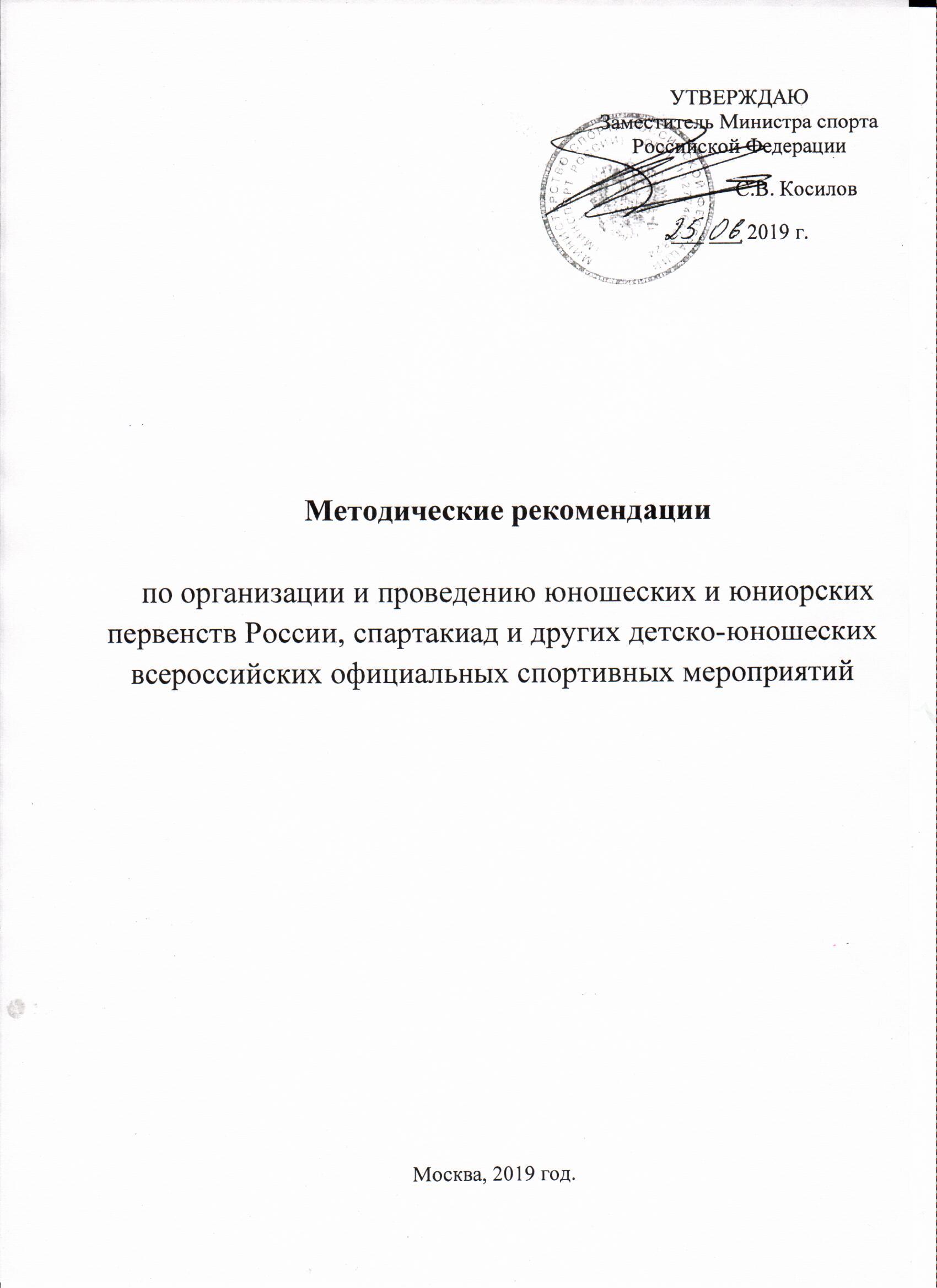 Введение.Методические рекомендации по организации и проведению юношеских и юниорских первенств России, спартакиад и других детско-юношеских всероссийских официальных спортивных мероприятий (далее – Методические рекомендации) подготовлены с целью оказания методической помощи по организации и проведению спортивных соревнований (первенств России, спартакиад и других всероссийских и межрегиональных официальных спортивных соревнований) среди спортсменов с ограничением верхней границы возраста.Методические рекомендации предназначены для использования в своей деятельности специалистами по физической культуре и спорту органов исполнительной власти субъектов Российской Федерации в сфере физической культуры и спорта, руководителями, тренерами и специалистами общероссийских и региональных спортивных федераций.Данные методические рекомендации подготовлены в соответствии с распоряжением Правительства Российской Федерации от 17.10.2018 № 2245-р
«Об утверждении Концепции подготовки спортивного резерва в Российской Федерации до 2025 года» и с Планом мероприятий по реализации Концепции подготовки спортивного резерва в Российской Федерации до 2025 года.Первенства России и другие официальные всероссийские и межрегиональные соревнования (далее – спортивные соревнования),спартакиады,всероссийские комплексные физкультурные и спортивные мероприятия (далее – комплексные спортивные мероприятия) по видам спорта, в том числе по адаптивным видам спорта среди спортсменов с ограничением верхней границы возраста, проводятся в целях реализации государственной политики по развитию и популяризации спорта в Российской Федерации.На всех уровнях подготовки спортивного резерва в качестве инструмента управления развитием вида спорта выступает система спортивных соревнований, которая, являясь специфической формой деятельности, определяет цели и направления и имеет следующие составляющие части:Юношеские и юниорские первенства России и другие детско-юношеские официальные всероссийские спортивные соревнования, межрегиональные спортивные соревнования среди спортсменов с ограничением верхней границы возраста(первенства федеральных округов, зональные соревнования) по летним и зимним видам спорта, адаптивным видам спорта;Спартакиады учащихся (юношеские) России, молодежи России, всероссийские универсиады по летним и зимним видам спорта, в том числе по адаптивным видам спорта, среди спортсменов с ограничением верхней границы возраста;Спортивные соревнования по летним и зимним видам спорта, адаптивным видам спортасреди субъектов Российской Федерации, физкультурно-спортивных и профильных образовательных учреждений, осуществляющих подготовку спортивного резерва.Среди важнейших задач проведения спортивных соревнований и комплексных спортивных мероприятий нужно выделить: оценку уровня и качества спортивной подготовки сборных команд субъектов Российской Федерации, выявление и отбор кандидатов в спортивные сборные команды России; повышение уровня физической подготовленности и мастерства спортивного резерва России по видам спорта и спортивным дисциплинам, входящим в программы летних и зимних Олимпийских, Паралимпийских, Сурдлимпийских игр, а также, первенств мира, Европы и других международных детско-юношеских и молодежных спортивных соревнований, в том числе и комплексных;усиление внимания руководителей органов исполнительной и законодательной власти субъектов Российской Федерации к проблемам детско-юношеского и молодежного спорта, работе специалистов, тренеров и общественно-физкультурного актива, занятых в этой сфере деятельности;развитие материально-технической базы, ее оснащение современным спортивным оборудованием и инвентарем, строительство, реконструкция и восстановление объектов спорта;	укрепление здоровья, совершенствование общефизической и специальной подготовки молодежи, пропаганда и формирование моды на здоровый образ жизни.В понятие «спортивные мероприятия» входят спортивные соревнования, а также тренировочные мероприятия, включающие в себя теоретическую и организационную части, и другие мероприятия по подготовке к спортивным соревнованиям с участием спортсменов. Спортивное соревнование – состязание (матч) среди спортсменов или команд спортсменов по различным видам спорта (спортивным дисциплинам) в целях выявления лучшего участника состязания (матча), проводимое по утвержденному его организатором положению (регламенту).Методические рекомендации состоят из четырех основных глав, в которых раскрыто основное содержание по соревновательной деятельности:Общие вопросы организации первенств России, спартакиад и других официальных всероссийских и межрегиональных соревнований;Теоретические аспекты спортивных соревнований и комплексных мероприятий. Классификация соревнований;Организация и проведение соревнований;Основные системы проведения соревнований, отражающие особенности определения победителя в виде спорта.При применении Методических рекомендаций следует руководствоваться: Гражданским кодексом Российской Федерации;Бюджетным кодексом Российской Федерации;Налоговым кодексом Российской Федерации;Федеральным законом от 06.10.1999 № 184-ФЗ «Об общих принципах организации законодательных (представительных) и исполнительных органов государственной власти субъектов Российской Федерации»;Федеральным законом от 06.10.2003 № 131-ФЗ «Об общих принципах организации местного самоуправления в Российской Федерации»;Федеральным законом от 12.01.1996 № 7-ФЗ «О некоммерческих организациях»;Федеральным законом от 03.11.2006 № 174-ФЗ «Об автономных учреждениях»;Федеральным законом от 05.04.2013 № 44-ФЗ «О контрактной системе в сфере закупок товаров, работ, услуг для обеспечения государственных и муниципальных нужд»;Федеральным законом от 04.12.2007 № 329-ФЗ «О физической культуре и спорте в Российской Федерации»;постановлением Правительства Российской Федерации от 15.04.2014 № 302
«Об утверждении государственной программы Российской Федерации «Развитие физической культуры и спорта»;постановлением Правительства Российской Федерации от 21.01.2015 № 30
«О федеральной целевой программе «Развитие физической культуры и спорта в Российской Федерации на 2016 - 2020 годы»;постановлением Правительства Российской Федерации от 18.04.2014 № 353
«Об утверждении Правил обеспечения безопасности при проведении официальных спортивных соревнований»;распоряжением Правительства Российской Федерации от 26.09.2013 № 1722-р «О регулярном проведении начиная с 2015 года Всероссийской спартакиады между субъектами Российской Федерации по летним и зимним видам спорта среди различных групп и категорий населения» и распоряжением Правительства Российской Федерации от 24.11.2015 № 2390-р «О Перечне официальных физкультурных мероприятий и спортивных мероприятий, подлежащих обязательному ежегодному включению в Единый календарный план межрегиональных, всероссийских и международных физкультурных мероприятий и спортивных мероприятий»;Концепцией подготовки спортивного резерва в Российской Федерации 
до 2025 года, утвержденной распоряжением Правительства Российской Федерации
от 17.10.2018 № 2245-р;приказом Министерства спорта Российской Федерации от 30.10.2015 № 999
«Об утверждении требований к обеспечению подготовки спортивного резерва для спортивных сборных команд Российской Федерации»;приказом Министерства спорта Российской Федерации от 30.12.2016 № 1368
«О порядке использования организациями, осуществляющими спортивную подготовку, в своих наименованиях слова «олимпийский» или образованных на его основе слов и словосочетаний»; приказом Министерства спорта Российской Федерации от 12.04.2018 № 339
«Об утверждении общих принципов и критериев формирования списков кандидатов в спортивные сборные команды Российской Федерации и порядка утверждения этих списков»;приказом Министерства спорта Российской Федерации от 16.08.2013 № 636
«Об утверждении порядка осуществления контроля за соблюдением организациями, осуществляющими спортивную подготовку, федеральных стандартов спортивной подготовки»;федеральными стандартами спортивной подготовки;законодательством и нормативными правовыми актами субъектов Российской Федерации.Основные термины и понятия.Антидопинговое обеспечение - проведение мероприятий, направленных на предотвращение допинга в спорте и борьбу с ним;вид спорта - часть спорта, которая признана, в соответствии с требованиями Федерального закона от 04.12.2007 № 329-ФЗ «О физической культуре и спорте в Российской Федерации» (далее – Закон № 329-ФЗ), обособленной сферой общественных отношений, имеющей соответствующие правила, утвержденные в установленном Законом № 329-ФЗ порядке, среду занятий, используемый спортивный инвентарь (без учета защитных средств) и оборудование;детско-юношеский спорт - часть спорта, направленная на спортивную подготовку несовершеннолетних граждан в организациях, осуществляющих спортивную подготовку, а также на участие таких граждан в спортивных соревнованиях, в которых спортсмены, не достигшие возраста восемнадцати лет или иного возраста, указанного в этих целях в федеральных стандартах спортивной подготовки, являются основными участниками;массовый спорт - часть спорта, направленная на физическое воспитание и физическое развитие граждан посредством проведения организованных и (или) самостоятельных занятий, а также участия в физкультурных мероприятиях и массовых спортивных мероприятиях;место проведения официального спортивного соревнования - объект спорта, а также территории, специально подготовленные для проведения официального спортивного соревнования, в том числе участки автомобильных дорог, площадей, улиц, водных объектов;общероссийская спортивная федерация - общероссийская общественная организация, которая создана на основе членства, получила государственную аккредитацию и целями которой являются развитие одного или нескольких видов спорта на территории Российской Федерации, их пропаганда, организация, проведение спортивных мероприятий и подготовка спортсменов - членов спортивных сборных команд Российской Федерации;объекты спорта - объекты недвижимого имущества или комплексы недвижимого имущества, специально предназначенные для проведения физкультурных мероприятий и (или) спортивных мероприятий, в том числе спортивные сооружения;организатор спортивного соревнования - юридическое лицо, которое утверждает положение (регламент) спортивного соревнования, определяет условия и календарный план его проведения, условия допуска к участию в спортивном соревновании, порядок выявления лучшего участника или лучших участников, порядок организационного и иного обеспечения спортивного соревнования, обеспечивает финансирование спортивного соревнования в утвержденном им порядке, а также осуществляет иные полномочия в соответствии с Законом
 № 329-ФЗ;организатор физкультурного мероприятия - юридическое или физическое лицо, по инициативе которого проводится физкультурное мероприятие и (или) которое осуществляет организационное, финансовое и иное обеспечение подготовки и проведения такого мероприятия;официальные физкультурные мероприятия и спортивные мероприятия - физкультурные мероприятия и спортивные мероприятия, включенные в Единый календарный план межрегиональных, всероссийских и международных физкультурных мероприятий и спортивных мероприятий, календарные планы физкультурных мероприятий и спортивных мероприятий субъектов Российской Федерации, муниципальных образований;программа спортивной подготовки - программа поэтапной подготовки физических лиц по виду спорта (спортивным дисциплинам), определяющая основные направления и условия спортивной подготовки на каждом ее этапе, разработанная и реализуемая организацией, осуществляющей спортивную подготовку, в соответствии с требованиями федеральных стандартов спортивной подготовки;спорт - сфера социально-культурной деятельности как совокупность видов спорта, сложившаяся в форме соревнований и специальной практики подготовки человека к ним;спортивная дисциплина - часть вида спорта, имеющая отличительные признаки и включающая в себя один или несколько видов, программ спортивных соревнований;спортивная подготовка - тренировочный процесс, который подлежит планированию, включает в себя обязательное систематическое участие в спортивных соревнованиях, направлен на физическое воспитание и совершенствование спортивного мастерства лиц, проходящих спортивную подготовку, и осуществляется на основании государственного (муниципального) задания на оказание услуг по спортивной подготовке или договора оказания услуг по спортивной подготовке в соответствии с программами спортивной подготовки;спортивный резерв - лица, проходящие спортивную подготовку в целях включения их в состав спортивных сборных команд, в том числе спортивных сборных команд Российской Федерации;спортивная федерация - общественная организация, которая создана на основе членства и целями которой являются развитие одного или нескольких видов спорта, их пропаганда, организация, а также проведение спортивных мероприятий и подготовка спортсменов - членов спортивных сборных команд;спортивное сооружение - инженерно-строительный объект, созданный для проведения физкультурных мероприятий и (или) спортивных мероприятий и имеющий пространственно-территориальные границы;спортивное соревнование - состязание (матч) среди спортсменов или команд спортсменов по различным видам спорта (спортивным дисциплинам) в целях выявления лучшего участника состязания (матча), проводимое по утвержденному его организатором положению (регламенту);спортивные мероприятия - спортивные соревнования, а также тренировочные мероприятия, включающие в себя теоретическую и организационную части, и другие мероприятия по подготовке к спортивным соревнованиям с участием спортсменов;спортивные сборные команды Российской Федерации - формируемые общероссийскими спортивными федерациями (за исключением олимпийской команды России, паралимпийской команды России) коллективы спортсменов, относящихся к различным возрастным группам, тренеров, ученых, специалистов в области физической культуры и спорта для подготовки к международным спортивным соревнованиям и участия в них от имени Российской Федерации;спортивные сборные команды субъектов Российской Федерации - формируемые региональными спортивными федерациями коллективы спортсменов, относящихся к различным возрастным группам, тренеров, ученых, специалистов в области физической культуры и спорта для подготовки к спортивным соревнованиям и участия в них от имени субъекта Российской Федерации;спортивный судья - физическое лицо, уполномоченное организатором спортивного соревнования обеспечить соблюдение правил вида спорта и положения (регламента) о спортивном соревновании, прошедшее специальную подготовку и получившее соответствующую квалификационную категорию;спортсмен - физическое лицо, занимающееся выбранными видом или видами спорта и выступающее на спортивных соревнованиях;тренер - физическое лицо, имеющее соответствующее среднее профессиональное образование или высшее образование и осуществляющее проведение со спортсменами тренировочных мероприятий, а также осуществляющее руководство их состязательной деятельностью для достижения спортивных результатов;федеральные стандарты спортивной подготовки - совокупность минимальных требований к спортивной подготовке по видам спорта (за исключением военно-прикладных, служебно-прикладных видов спорта, а также национальных видов спорта, развитие которых не осуществляется соответствующей общероссийской спортивной федерацией), разработанных и утвержденных в соответствии с Законом № 329-ФЗ и обязательных для организаций, осуществляющих спортивную подготовку;физическая культура - часть культуры, представляющая собой совокупность ценностей, норм и знаний, создаваемых и используемых обществом в целях физического и интеллектуального развития способностей человека, совершенствования его двигательной активности и формирования здорового образа жизни, социальной адаптации путем физического воспитания, физической подготовки и физического развития;физическая подготовка - процесс, направленный на развитие физических качеств, способностей (в том числе навыков и умений) человека с учетом вида его деятельности и социально-демографических характеристик;физкультурные мероприятия - организованные занятия граждан физической культурой;физкультурно-спортивная организация - юридическое лицо, независимо от его организационно-правовой формы, осуществляющее деятельность в области физической культуры и спорта в качестве основного вида деятельности. Положения Закона № 329-ФЗ, регулирующие деятельность физкультурно-спортивных организаций, применяются соответственно к индивидуальным предпринимателям, осуществляющим деятельность в области физической культуры и спорта в качестве основного вида деятельности.1. Общие вопросы организации первенств России, спартакиад и других официальных всероссийских и межрегиональных соревнований, в том числе по адаптивным видам спорта.Спортивные соревнования и комплексные спортивные мероприятия проводятся по видам спорта, признанным в Российской Федерации согласно приказу Минспорта России от 24.08.2018 № 739«Об утверждении порядка признания видов спорта, спортивных дисциплин и включения их во Всероссийский реестр видов спорта и порядка его ведения»в соответствии с Единым календарным планом межрегиональных, всероссийских и международных физкультурных мероприятий и спортивных мероприятий Министерства спорта Российской Федерации (далее – ЕКП), Положениями о межрегиональных и всероссийских официальных спортивных соревнованиях по видам спорта(далее – Положения о соревнованиях), Положением о Всероссийской спартакиаде между субъектами Российской Федерации по летним и зимним видам спорта среди различных групп и категорий населения.Общее руководство организацией спортивных соревнований и комплексных спортивных мероприятий среди спортсменов с ограничением верхней границы возраста осуществляют Министерство спорта Российской Федерации (далее - Минспорт России), Федеральное государственное бюджетное учреждение «Федеральный центр подготовки спортивного резерва» (далее - ФГБУ ФЦПСР) и общероссийские спортивные федерации по видам спорта, аккредитованные Минспортом России (далее – Федерации).Непосредственное проведение спортивных соревнований возлагается на Федерации, организационные комитеты, утвержденные Федерациями, главные судейские коллегии (далее – ГСК). Федерации могут делегировать право проведения спортивных соревнований иным физкультурно-спортивным организациям (договор о делегировании права на проведение соответствующих официальных спортивных соревнований должен содержать условие на такой же срок в случае отсутствия существенных нарушений данного договора его сторонами и при соблюдении иных условий, в случае, если такие условия определены сторонами договора).Непосредственное проведение спортивных комплексных мероприятий возлагается на органы исполнительной власти субъектов Российской Федерации в сфере физической культуры и спорта, организационные комитеты, созданные на местах проведения соревнований, а также на региональные спортивные федерации и Федерации, ГСК и судейские коллегии по видам спорта.В спортивных соревнованиях и комплексных спортивных мероприятиях по видам спорта, в том числе по адаптивным видам спорта, принимают участие сильнейшие команды физкультурно-спортивных организаций(в том числе спортивных клубов) по игровым видам спорта и сильнейшие спортсмены спортивных сборных команд федеральных округов и субъектов Российской Федерации, имеющие спортивную квалификацию в соответствии с Единой всероссийской спортивной классификацией (далее – ЕВСК). Принадлежность спортсмена или лица, проходящего спортивную подготовку, к физкультурно-спортивной организации или образовательной организации и к субъекту Российской Федерации определяется статьей 27 Федерального закона от 04.12.2007 № 329-ФЗ «О физической культуре и спорте в Российской Федерации».Требования к допуску спортсменов по полу, возрасту, весу, квалификации и иные требования, обусловленные особенностями вида спорта, конкретизируются в соответствующих Положениях о соревнованиях, которые являются основанием для направления лиц, проходящих спортивную подготовку, и командирования спортсменов, тренеров, спортивных судей и иных специалистов в области физической культуры и спорта на спортивные соревнования органами исполнительной власти субъектов Российской Федерации в области физической культуры и спорта.Вызов от ФГБУ ФЦПСР оформляется в случае запроса от Федерации. В соответствии с устоявшейся практикой, подготовка вызовов для спортсменов, тренеров, спортивных судей и иных специалистов на официальные спортивные мероприятия и соревнования, включенные в ЕКП, проходит в два этапа. Субъекты Российской Федерации согласовывают с Федерациями участие своих спортивных сборных команд в спортивных соревнованиях, а затем Федерации подписанные руководством ФГБУ ФЦПСР вызовы на спортивные соревнования направляют в регионы.1.1.Порядок включения в Единый календарный план межрегиональных, всероссийских и международных физкультурных мероприятий и спортивных мероприятий в части проведения спортивных соревнований среди детско-юношеского и молодежного контингента.Согласно приказу Минспорта России от 30.11.2017№ 1034 «Об утверждении Порядка включения физкультурных мероприятий и спортивных мероприятий в Единый календарный план межрегиональных, всероссийских и международных физкультурных мероприятий и спортивных мероприятий», в ЕКП включаются спортивные соревнования и комплексные спортивные мероприятия по видам спорта и спортивным дисциплинам, отвечающие требованиям ЕВСК и входящие в Всероссийский реестр видов спорта (далее – ВРВС), (за исключением видов спорта,включенных в первый раздел, а также в третий раздел ВРВС, развитие которых не осуществляется соответствующей Федерацией).  Статус и наименование первенства Российской Федерации, субъекта Российской Федерации, муниципального образования могут иметь только официальные спортивные соревнования.Общероссийские спортивные федерации вправе организовывать и проводить по соответствующему виду спорта   первенства России, разрабатывать и утверждать положения (регламенты) о таких соревнованиях, наделять статусом   победителей первенств России,Порядок, процедура и условия включения физкультурных и спортивных мероприятий,  внесения изменений и дополнений в  ЕКП, основания для отказа во включении в ЕКП и исключения указанных мероприятий из ЕКП осуществляются в соответствии с частью 2 статьи 23 Федерального закона от 04.12.2007 № 329-ФЗ
«О физической культуре и спорте в Российской Федерации» и подпунктом 4.2.19 Положения о Министерстве спорта Российской Федерации, утвержденного постановлением Правительства Российской Федерации от 19.06.2012 № 607. В ЕКП включаются спортивные соревнования и комплексные спортивные мероприятия, финансируемые как за счет средств федерального бюджета, предусмотренных Минспорту России на эти цели, так и за счет иных источников, не запрещенных законодательством Российской Федерации.Основной задачей формирования ЕКП является создание целостной системы спортивных мероприятий по видам спорта в целях развития видов спорта, отбора спортсменов в спортивные сборные команды Российской Федерации и обеспечения целенаправленной подготовки спортивных сборных команд Российской Федерации для их успешного участия в крупнейших международных соревнованиях – Олимпийских, Паралимпийских, Сурдлимпийских играх, чемпионатах, первенствах мира и Европы.Спортивные мероприятия, включаемые в ЕКП, подразделяются на несколько групп:спортивные мероприятия (межрегиональные, всероссийские и международные спортивные соревнования, а также тренировочные мероприятия спортивных сборных команд Российской Федерации) по видам спорта;спортивные соревнования по военно-прикладным и служебно-прикладным видам спорта;спортивные соревнования, проводимые одновременно по нескольким видам спорта (Олимпийские, Паралимпийские, Сурдлимпийские, Юношеские Олимпийские, Всемирные, Всемирные военно-спортивные, Всемирные воздушные и Европейские игры, Европейские юношеские Олимпийские фестивали, Всемирные и Всероссийские Универсиады, Всероссийские Спартакиады, всероссийские спортивные соревнования).ЕКП состоит из двух частей и утверждается Минспортом России до начала соответствующего календарного года: первая часть ЕКП содержит межрегиональные, всероссийские и международные физкультурные мероприятия (среди детей и учащейся молодежи, среди лиц средних и старших возрастных групп населения, а также среди инвалидов и лиц с ограниченными возможностями здоровья); вторая часть ЕКП содержит межрегиональные, всероссийские и международные спортивные мероприятия (первенства России и другие официальные всероссийские и межрегиональные соревнования, спартакиады, всероссийские комплексные физкультурные и спортивные мероприятия, в том числе по адаптивным видам спорта). Всероссийские Спартакиады, финансовое обеспечение которых в финальной стадии осуществляет Минспорт России в соответствии с Порядком финансирования за счет средств федерального бюджета и Нормами расходов средств на проведение физкультурных и спортивных мероприятий, включаются в I часть ЕКП в подраздел «физкультурные мероприятия среди инвалидов» и во II часть ЕКП в подраздел «комплексных спортивных мероприятий».Предложения для включения спортивных мероприятий в ЕКП, содержащие исчерпывающий перечень спортивных мероприятий по виду спорта на год, представляются в Минспорт России общероссийскими спортивными федерациями не позднее 30 июня года, предшествующего году, в котором запланировано проведение спортивных мероприятий для зимних видов спорта, и не позднее 30 сентября года, предшествующего году, в котором запланировано проведение спортивных мероприятий по летним видам спорта (Приложение № 1).Включение в ЕКП всероссийских и межрегиональных спортивных соревнований   осуществляется с приложением письменных согласований органов исполнительной власти субъектов Российской Федерации в области физической культуры и спорта, на территории которых предполагается проведение указанных соревнований, а также проекта Положения о соревнованиях. В случаях, когда место проведения спортивных соревнований определяется в их финальной стадии, письменноесогласование представляется после определения места проведения. Предложения для включения в ЕКП всероссийских спортивных соревнований представляются с приложением документов, подтверждающих правомочность использования в наименовании всероссийского спортивного соревнования (за исключением первенства России и первенства федерального округа, для которых наименованием является их статус) имени гражданина, символики, защищенной в соответствии с законодательством Российской Федерации, наименования юридического лица или органа государственной власти. Комплексные спортивные мероприятия могут быть включены в ЕКП по инициативе Минспорта России. Предложения по внесению изменений и дополнений в ЕКП представляются в Минспорт России с обоснованием необходимости внесения соответствующих изменений и с приложением согласований органов исполнительной власти субъектов Российской Федерации в области физической культуры и спорта по месту проведения мероприятий с соблюдением процедуры, определенной Порядком для включения физкультурных мероприятий и спортивных мероприятий в ЕКП, соответственно. Изменения и дополнения в ЕКП по спортивным мероприятиям, включенным в ЕКП по инициативе Минспорта России, вносятся по инициативе Минспорта России.В Минспорте России создана Комиссия по формированию и реализации ЕКП. Данная комиссия является координационным органом в установленной сфере деятельности Минспорта России.1.2. Требования и нормы Единой всероссийской спортивной классификации, включение видов спорта во Всероссийский реестр видов спорта.Положение о ЕВСК разработано в соответствии с Федеральным законом
от 04.12.2007 № 329-ФЗ «О физической культуре и спорте в Российской Федерации» и Положением о Министерстве спорта Российской Федерации, утвержденным постановлением Правительства Российской Федерации от 19.06.2012 № 607.   Целью ЕВСК является создание условий для повышения уровня спортивного мастерства спортсменов, привлечения граждан Российской Федерации к занятиям спортом, совершенствование системы подготовки спортсменов для участия в официальных физкультурных мероприятиях и спортивных соревнованиях.Положением о Единой всероссийской спортивной классификации (приказ Минспорта России от 20.02.2017 № 108) определяется содержание норм, требований и условий их выполнения по различным видам спорта, в том числе по адаптивным видам спорта, которые разрабатываются Федерациями, федеральными органами исполнительной власти, осуществляющими руководство развитием военно-прикладных и служебно-прикладных видов спорта (далее – федеральные органы) и утверждаются Минспортом России на 4 года.  Изменения в нормы, требования и условия их выполнения вносятся Минспортом России по инициативе Федераций или федеральных органов исполнительной власти не ранее чем через 1 год после их включения в ЕВСК, если это не связано с изменением правил видов спорта или с внесением изменений в ВРВС. Порядок признания видов спорта, спортивных дисциплин и включения их во Всероссийский реестр видов спорта и порядок его ведения разработаны в соответствии со статьей 21 Закона № 329-ФЗ» и подпунктом 4.2.17 Положения о Министерстве спорта Российской Федерации, утвержденного постановлением Правительства Российской Федерации от 19.06.2012 № 607, и определяют требования к виду соревновательной деятельности, подлежащему признанию видом спорта и (или) спортивной дисциплиной.Положением о ЕВСК устанавливается порядок присвоения, лишения, восстановления спортивных званий и спортивных разрядов. В Российской Федерации устанавливаются следующие спортивные звания: мастер спорта международного класса, мастер спорта России, гроссмейстер России. Также устанавливаются спортивные разряды: кандидат в мастера спорта, первый, второй, третий спортивные разряды и первый, второй, третий юношеские спортивные разряды. Количество возрастных групп для спортивных соревнований, предусмотренных нормами, требованиями и условиями их выполнения, определяется с учетом возрастных групп, в которых проводятся первенства мира или Европы, и ближайшей младшей возрастной группы. Спортивные звания и спортивные разряды присваиваются гражданам Российской Федерации по итогам их выступлений на официальных спортивных соревнованиях, включенных в ЕКП, проводимых в соответствии с правилами видов спорта, по предложениям общероссийских спортивных федераций согласно действующей ЕВСК.Минимальный возраст для присвоения спортивного разряда не может быть меньше возраста, установленного федеральными стандартами спортивной подготовки по соответствующему виду спорта для зачисления на этап спортивной подготовки, предусматривающий возможность участия в спортивных соревнованиях.Норма для присвоения спортивного звания или спортивного разряда содержит показатели, в соответствии с которыми определяется квалификация спортсмена, выражающиеся в единицах измерений, установленных правилами вида спорта.      Условием выполнения норм для всех видов программ является количество участников (пар, групп, экипажей, команд спортсменов):для всероссийских соревнований – не менее 3, представляющих спортивные сборные команды не менее 3 субъектов Российской Федерации;для межрегиональных соревнований – не менее 3, представляющих спортивные сборные команды не менее 3 субъектов Российской Федерации.При установлении требований определяется:место, занятое на соревновании;количество побед над спортсменами равного или более высокого спортивного звания или спортивного разряда, одержанных в течение периода, установленного в требованиях, в том числе по качеству победы – «чистой победе» или по победе с явным преимуществом (только для присвоения спортивного разряда).1.3.Необходимые условия и требования к составлению Положений (регламентов) к проведению первенств Россиии других официальных всероссийских и межрегиональных спортивных соревнований.Положения (регламенты) о межрегиональных и всероссийских официальных спортивных соревнованиях по соответствующим видам спорта являются неотъемлемой частью системы управления физической культурой и спортом в Российской Федерации.Положение о соревнованиях - основной локальный нормативный акт, регламентирующий условия проведения спортивных соревнований и комплексных мероприятий, в том числе по адаптивным видам спорта, которым руководствуются организации, проводящие спортивные соревнования, участвующие коллективы, представители команд, спортсмены, спортивные судьи, официальные лица.Важная мера организационно-методического характера – это составление положений (регламентов) о соревнованиях. Общие требованияк содержанию устанавливаются федеральным органом исполнительной власти в области физической культуры и спорта в соответствии с приказом Минспорта России
от 01.07.2013 № 504 «Об утверждении Общих требований к содержанию положений (регламентов) о межрегиональных и всероссийских официальных физкультурных мероприятиях и спортивных соревнованиях, предусматривающих особенности отдельных видов спорта».Положения о соревнованиях по виду спорта разрабатываются общероссийской спортивной федерацией по соответствующему виду спорта на календарный год и утверждаются данной общероссийской спортивной федерацией и Минспортом России.Название положения (регламента) о соревнованиях по виду спорта на год располагается под грифами о его утверждении по центру.В положении о соревнованиях освещаются следующие разделы и подразделы:«Общие положения».Раздел содержит ссылку на решения и документы, являющиеся основанием для проведения спортивных соревнований (номер и дата принятия решения Минспорта России о государственной аккредитации Федерации, решение постоянно действующего руководящего коллегиального органа Федерации о проведении спортивных соревнований, ссылка на правила вида спорта, в соответствии с которыми проводится спортивное соревнование, цели и задачи проведения,   основания для направления спортсменов, тренеров и спортивных судей на спортивные соревнования);2.  «Права и обязанности организаторов спортивных соревнований».Указаны общие принципы распределения прав и обязанностей между организаторами спортивных соревнований;3. «Обеспечение безопасности участников и зрителей, медицинское обеспечение, антидопинговое обеспечение спортивных соревнований»: общие требования по обеспечению безопасности участников и зрителей при проведении спортивного соревнования, по страхованию жизни и здоровья участников спортивных соревнований от несчастных случаев;общие требования по медицинскому обеспечению участников спортивных соревнований, включая наличие медицинского персонала для оказания в случае необходимости скорой медицинской помощи, наличие у участников спортивных соревнований медицинских справок, подтверждающих состояние здоровья и возможность их допуска к спортивным соревнованиям;общие принципы проведения обязательного допинг-контроля с соблюдением требований Международного стандарта, принятого Всемирным антидопинговым агентством, а также, только для видов спорта с участием животных – меры по обеспечению антидопингового контроля в отношении участвующих животных в соответствии с антидопинговыми правилами, принятыми соответствующей Международной спортивной Федерацией.Разделы Положения, касающиеся проведения конкретных спортивных соревнований (первенство России, всероссийские спортивные соревнования, первенства федеральных округов, двух и более федеральных округов (зональные соревнования)) должны содержать следующие подразделы:1. «Общие сведения о спортивном соревновании». Данный подраздел приводится в виде таблицы (Приложение № 2) и содержит следующие сведения:- место проведения спортивных соревнований (субъект Российской Федерации, населенный пункт, наименование объекта спорта;- наименование всероссийского спортивного соревнования;- характер подведения итогов спортивного соревнования;- планируемое количество участников спортивного соревнования;- состав спортивной сборной команды субъекта Российской Федерации или команды сильнейших спортсменов федерального округа (с указанием пола и возраста участников, тренеров, спортивных судей, а также их общего количества);-  требуемая спортивная квалификация спортсменов, необходимая для допуска на спортивное соревнование в соответствии с ЕВСК;- программа спортивных соревнований - сроки проведения, в том числе дата приезда и дата отъезда, наименование спортивной дисциплины в соответствии с ВРВС, номер-код спортивной дисциплины в соответствии с ВРВС, количество видов программы;2. «Требования к участникам и условия их допуска»:- условия, определяющие допуск сильнейших спортсменов спортивных сборных команд субъектов Российской Федерации, в том числе спортивных клубов - для командных игровых видов спорта, к спортивному соревнованию, включая минимально допустимый возраст спортсмена; - сведения о численных составах спортивных команд, соревнующихся в видах программы соревнований с участием в каждой из противоборствующих сторон трех и более спортсменов (групп, экипажей, пар и другое), результаты которых суммируются с целью определения команды - победительницы (далее - командные виды программы спортивных соревнований), а также в группах, экипажах и другое - если программой предусмотрены командные виды программы спортивных соревнований, участие групп, экипажей. Положение не может содержать ограничения по допуску к спортивному соревнованию, исходя из членства спортсмена в какой-либо физкультурно-спортивной организации;3. «Заявки на участие»:- условия подачи заявок на участие в спортивном соревновании, подписанных руководителями органов исполнительной власти субъектов Российской Федерации в области физической культуры и спорта и/или аккредитованных региональных спортивных федераций (или физкультурно-спортивных организаций, в том числе спортивных клубов - для командных игровых видов спорта);- исчерпывающий перечень документов, удостоверяющих личность, предусмотренных законодательством Российской Федерации и подтверждающих возраст спортсмена, документов, касающихся принадлежности участника к субъекту Российской Федерации, документов, подтверждающих его спортивную квалификацию (спортивный разряд, спортивное звание), результаты выступления спортсмена на спортивных соревнованиях более низкого статуса, медицинский допуск на соревнования для участия в спортивном соревновании,наличии полиса страхования жизни и здоровья от несчастных случаев (оригинал), полиса обязательного медицинского страхования,ветеринарный допуск животного, участвующего в спортивном соревновании (для видов спорта с использованием животных), документы подтверждающие техническую исправность и соответствие инвентаря (включая технические средства - самолет, вертолет, автомобиль и другие) правилам вида спорта, предъявляемым организаторам спортивных соревнований.Перечень не может содержать документы, касающиеся членства участника в какой-либо организации, оплаты вступительных и (или) членских взносов в такую организацию;4. «Условия подведения итогов»:- система проведения спортивных соревнований, условия (принципы и критерии) подведения итогов спортивного соревнования, определения победителей и призеров в личных видах программы спортивных соревнований и (или) в командных видах программы спортивных соревнований и наделения статусом победителей первенств;- условия подведения итогов при ранжировании спортивных сборных команд субъектов Российской Федерации и (или) команд сильнейших спортсменов федеральных округов - участниц спортивных соревнований по итогам выступления спортсменов (групп, экипажей, пар и так далее) во всех видах программы спортивных соревнований, включая командные виды программы спортивных соревнований (далее - командный зачет) - если командный зачет подводится по итогам спортивного соревнования;- сроки представления общероссийской спортивной федерацией итоговых протоколов и отчета ГСК (Приложения № 3 и № 4) о проведенном спортивном соревновании на бумажном и электронном носителях в Минспорт России и ФГБУ ФЦПСР;5. «Награждение победителей и призеров».Указываются условия награждения победителей личного и командного спортивного соревнования, порядок награждения тренеров, подготовивших победителей в личных и командных видах программы спортивных соревнований, наградами спортивного соревнования - печатной (дипломы) продукцией с изображением эмблемы Министерства спорта Российской Федерации;6. «Условия финансирования».Указываются сведения об источниках и условиях финансового обеспечения спортивного соревнования, которые могут состоять из бюджетных и внебюджетных средств, при этом необходимо учитывать, что бюджетные статьи не должны дублироваться с другими источниками;  При разработке положения сохраняются интересы спортивных коллективов и отдельных спортсменов, обеспечиваются равные условия для всех. Подробность изложения отдельных пунктов положения зависит от масштаба соревнований. Необходимо очень чётко продумать и оговорить все в Положении о соревнованиях.  Должны быть точно оговорены условия допуска команд и отдельных участников, численный состав команды, документы, наличие которых обязательно для каждого участника. Для проведения соревнований необходимо позаботиться о приведении мест, оборудования и инвентаря в полное соответствие с установленными правилами, их высоком качестве и необходимом количестве. Если в программу включено несколько дисциплин вида спорта, необходимо заранее составить график соревнований, т.е. определить последовательность и время проведения каждого из них. Зная среднюю продолжительность выполнения упражнения, количество попыток и количество участников, можно определить общую продолжительность соревнований и на основе этого составить график проведения.Регламенты о соревнованиях разрабатываются общероссийской спортивной федерацией по соответствующему виду спорта индивидуально на каждое спортивное соревнование и утверждаются общероссийской спортивной федерацией по соответствующему виду спорта и иными организаторами спортивного соревнования (далее - Регламенты) после утверждения Положения. В случае, если организаторами нескольких межрегиональных и всероссийских официальных спортивных соревнований являются одни и те же лица, то на такие соревнования может быть составлен один Регламент.Регламенты детализируют информацию Положения, не могут ему противоречить и должны содержать:- перечень организаторов спортивного соревнования;- распределение прав и обязанностей между организаторами спортивного соревнования, включая ответственность за причиненный вред участникам мероприятия и (или) третьим лицам, или ссылку на реквизиты договора между указанными организаторами спортивного соревнования, на основе которого распределяются права и обязанности между ними, включая ответственность за причиненный вред участникам мероприятия и (или) третьим лицам;- конкретные меры по обеспечению безопасности участников и зрителей спортивного соревнования;- детализированные требования по обеспечению медицинской помощью участников спортивного соревнования;- конкретные меры по обеспечению условий для проведения обязательного допинг-контроля с соблюдением требований и решений международных спортивных организаций и законодательства Российской Федерации;- адрес (место нахождения) и иные необходимые реквизиты организаторов спортивного соревнования для направления заявок (почтовый адрес, адрес электронной почты, телефон/факс и прочее);- дату и время начала заседаний ГСК и комиссии по допуску участников спортивных соревнований, проведения жеребьевки участников, расписание стартов, соответствующие срокам проведения спортивных соревнований, указанным в Положении;- информацию о дополнительных наградах, установленных организаторами спортивного соревнования и условия награждения такими наградами (если организаторами спортивного соревнования устанавливаются дополнительные награды);- условия внебюджетного финансового обеспечения спортивного соревнования за счет собственных и привлеченных средств, а также финансового обеспечения спортивного соревнования за счет средств бюджетов субъектов Российской Федерации и (или) местных бюджетов (если в число организаторов спортивного соревнования входят соответствующие органы исполнительной власти субъектов Российской Федерации и (или) органы местного самоуправления).Регламенты разрабатываются общероссийской спортивной федерацией и утверждаются ею совместно с иными организаторами спортивных соревнований после утверждения Положения общероссийской спортивной федерацией.1.4. Обеспечение безопасности участников и зрителей, регулирование вопросов оказания медицинской помощи и вопросы антидопинговой деятельности при проведении спортивных соревнований по видам спорта, в том числе по адаптивным видам спорта.Спортивные соревнования проводятся на объектах спорта, включенных во Всероссийский реестр объектов спорта, в соответствии с Федеральным законом
от 04.12.2007 № 329-ФЗ «О физической культуре и спорте в Российской Федерации».Место проведения официальных спортивных соревнований, не отвечающее требованиям правил обеспечения безопасности при проведении официальных спортивных соревнований, не может использоваться для проведения указанных соревнований.Обеспечение безопасности участников и зрителей на спортивных соревнованиях осуществляется согласно требованиям Правил обеспечения безопасности при проведении официальных спортивных соревнований, утвержденных постановлением Правительства Российской Федерации от 18.04.2014 № 353.Обеспечение антитеррористической защищенности объектов спорта осуществляется согласно постановлению Правительства Российской Федерации
от 06.03.2015 № 202 «Об утверждении требований к антитеррористической защищенности объектов спорта и формы паспорта безопасности объектов спорта», а также требованиям к отдельным объектам инфраструктуры мест проведения официальных спортивных соревнований и техническому оснащению стадионов для обеспечения общественного порядка и общественной безопасности, утвержденным приказомМВДРоссииот17.11.2015№ 1092.Ответственность за нарушение правил обеспечения безопасности при проведении официальных спортивных соревнований несут организаторы таких соревнований, собственники, пользователи объектов спорта в соответствии с законодательством Российской Федерации, которыев срок до тридцати календарных дней до дня начала проведения таких соревнований уведомляют соответствующий территориальный орган федерального органа исполнительной власти в сфере внутренних дел о месте, дате и сроке проведения таких соревнований и об изменении указанной информации.В случае, если организаторами спортивного мероприятия являются несколько лиц, распределение прав и обязанностей между ними осуществляется на основе договора и (или) положения (регламента) о таком мероприятии. Если иное не предусмотрено указанными документами, организаторы спортивного мероприятия несут совместную ответственность за причиненный вред участникам мероприятия и (или) третьим лицам.Оказание скорой медицинской помощи осуществляется в соответствии с приказом Министерства здравоохранения Российской Федерации от 01.03.2016
№ 134н «О порядке организации оказания медицинской помощи лицам, занимающимся физической культурой и спортом (в том числе при подготовке и проведении физкультурных и спортивных мероприятий), включая порядок медицинского осмотра лиц, желающих пройти спортивную подготовку, заниматься физической культурой и спортом в организациях и (или) выполнить нормативы испытаний (тестов) Всероссийского физкультурно-спортивного комплекса «Готов к труду и обороне» (далее – Приказ Минздрава России № 134н). Участие спортсменов в спортивных соревнованиях осуществляется только при наличии полиса страхования жизни и здоровья от несчастных случаев (оригинал), полиса обязательного медицинского страхования и полиса страхования гражданской ответственности за вред, причиненный третьим лицам, в случае, если такое требование содержится в Условиях проведения спортивных соревнований по виду спорта, которые предоставляются в комиссию по допуску участников на каждого участника спортивных соревнований. Страхование участников спортивных соревнований может производиться как участником и/или командирующей организацией, так и организаторами соревнований. Страхование участников спортивных соревнований может производиться как за счет бюджетных средств, так и внебюджетных средств, в соответствии с законодательством Российской Федерации и субъектов Российской Федерации.Антидопинговое обеспечение спортивных мероприятий в Российской Федерации осуществляется в соответствии с Общероссийскими антидопинговыми правилами (далее - Антидопинговые правила), утвержденными приказом Минспорта России от 09.08.2016 № 947.В соответствии с пунктом 10.11.1. Антидопинговых правил, ни один спортсмен или иное лицо, в отношении которого была применена дисквалификация, не имеет права во время срока дисквалификации участвовать ни в каком качестве в спортивных соревнованиях. В конном спорте применяются антидопинговые правила также в отношении лошадей.Основанием для допуска спортсмена к спортивным соревнованиям по медицинским заключениям является именная заявка на участие в спортивных соревнованиях с отметкой «Допущен» напротив каждой фамилии спортсмена, заверенная подписью врача по спортивной медицине и его личной печатью. Заявка на участие в спортивных соревнованиях подписывается врачом по спортивной медицине с расшифровкой фамилии, имени, отчества (при наличии) и заверяется печатью медицинской организации, имеющей лицензию на осуществление медицинской деятельности, предусматривающей работы (услуги) по лечебной физкультуре и спортивной медицине. В случае наличия у спортсмена индивидуального медицинского заключения, в заявке напротив его фамилии ставится отметка «Допуск от _____ (дата) имеется», к заявке прилагается копия медицинского заключения, оригинал медицинского заключения предъявляется спортсменом главному врачу соревнований (ответственному медицинскому работнику), комиссии по допуску спортсменов к спортивным соревнованиям.Рекомендуемое количество бригад скорой медицинской помощи, в том числе реанимобилей по видам спорта определеноприказом Минздрава России № 134н.Организаторы спортивных соревнований при их проведении предусматривают решение следующих вопросов:допуск к соревнованиям спортсменов - участников соревнований;оценка мест проведения соревнования и тренировок;порядок задействования и координации медицинских организаций, участвующих в оказании первичной медико-санитарной и специализированной медицинской помощи участникам соревнований;обеспечение первой и скорой медицинской помощи;определение мест и путей медицинской эвакуации;ознакомление медицинского персонала и представителей команд (спортсменов) с организацией оказания медицинской помощи;ведение медицинских и статистических форм учета и отчетности по заболеваемости и травматизму участников соревнований;подготовка итогового статистического отчета обо всех случаях заболеваемости и травматизма участников соревнований.Оказание скорой медицинской помощи спортсменам при проведении физкультурных и спортивных мероприятий осуществляется силами выездной бригады скорой медицинской помощи. При проведении спортивных соревнований по зимним видам спорта необходимо учитывать наличие квалифицированного медицинского персонала (горные спасатели МЧС), а также наличие специальной техники для эвакуации спортсменов, получивших травму, с места проведения спортивного соревнования.Для экстренной эвакуации спортсмена обеспечивается беспрепятственный доступ медицинских работников к месту выступления спортсменов.При проведении спортивных соревнований с участием спортсменов с ограниченными возможностями здоровья предусматриваются соответствующие условия для оказания медицинской помощи указанным категориям.Оказание медицинской помощи при проведении спортивных соревнований включает этапы: предварительный, непосредственного медицинского обеспечения соревнований и заключительный.На предварительном этапе организатором спортивных соревнований назначается главный врач соревнований в соответствии с нормами, утвержденными правилами соответствующих видов спорта, положениями (регламентами) о соревнованиях, антидопинговыми правилами, который в целях допуска спортсменов к спортивным соревнованиям рассматривает готовность спортивных сооружений, организацию медицинской помощи при проведении спортивных соревнований. Медицинский персонал соревнований имеет четкие отличительные знаки на одежде. Главным врачом соревнований (ответственным медицинским работником) назначается специалист, соответствующий квалификационным требованиям медицинского работника, с высшим образованием по специальности «лечебная физкультура и спортивная медицина» или «общественное здоровье и организация здравоохранения».На этомэтапе определяются: пути эвакуации пострадавших с мест проведения соревнований в медицинский пункт объекта спорта, количество и вид санитарного транспорта, отрабатывается взаимодействие с выездными бригадами скорой медицинской помощи по эвакуации пострадавших в медицинскую организацию, а также действия в случаях возникновения чрезвычайных ситуаций.До начала проведения соревнований главным врачом соревнований предоставляется информация спортсменам, представителям команд и официальным лицам о возникновении условий, препятствующих проведению соревнований (невозможность организовать эвакуацию в медицинскую организацию, невозможность оказания эффективной медицинской помощи в медпункте объекта спорта). Главный врач соревнований может рекомендовать главному судье соревнований отмену или перенос соревнований.На этапе непосредственного медицинского обеспечения спортивных соревнований определяется допуск спортсменов к соревнованиям и по медицинским показаниям спортсменам оказывается медицинская помощь.Допуск спортсмена к соревнованиям осуществляет комиссия по допуску участников (далее – комиссия), в состав которой входит главный врач соревнований.Врачи, участвующие в работе комиссии, проверяют предоставляемые спортсменами (представителями команд) медицинские заключения о допуске к участию в спортивных соревнованиях, определяют соответствие возраста спортсмена положению о соревнованиях. Спортсмены не допускаются к участию в соревнованиях в случаях отсутствия медицинского заключения или содержащего неполную информацию.Оказание медицинской помощи в случае возникновения травм у спортсменов при проведении спортивных соревнований проводится медицинским персоналом соревнований в месте получения травмы. В случае если объем оказываемой медицинской помощи является недостаточным или при отсутствии соответствующего эффекта при проведении медицинских мероприятий, пострадавшего доставляют в ближайший медицинский пункт объекта спорта. При необходимости пострадавший транспортируется бригадой скорой помощи в медицинскую организацию для оказания ему специализированной медицинской помощи.Врачебная бригада организует работу в зависимости от количества участников соревнований, вида спорта, специфики проведения, условий проведения соревнований, а также от количества прогнозируемых обращений по медицинским показаниям (заболеваемости и спортивным травмам, видам предполагаемых нозологических форм заболеваний).Все случаи оказания медицинской помощи при проведении спортивных соревнований регистрируются в первичной медицинской документации: в журнале регистрации медицинской помощи, оказываемой на занятиях физической культуры и спортивных мероприятиях, в извещении о спортивной травме.Во всех случаях оказания медицинской помощи спортсменам информация доводится до главного судьи и главного врача соревнований, о случаях госпитализации спортсменов информация поступает немедленно.Все жалобы на оказание медицинской помощи при проведении спортивных соревнований подаются в письменной форме главному врачу соревнований.При необходимости расследования несчастных случаев при проведении спортивных соревнований следует руководствоваться приказом Минспорта России от 13.07.2016 № 808 «Об утверждении порядка расследования и учета несчастных случаев, происшедших с лицами, проходящими спортивную подготовку».На заключительном этапе оказания медицинской помощи при проведении спортивных соревнований главным врачом соревнований составляется отчет, который направляется главному судье соревнований, в орган исполнительной власти субъекта Российской Федерации в сфере здравоохранения, во врачебно-физкультурный диспансер субъекта Российской Федерации. Отчет содержит следующие сведения: количество участников соревнований, характеристика условий и мест проведения соревнований, число обращений за медицинской помощью, число госпитализированных, причины госпитализации, виды оказанной медицинской помощи, результаты.1.5. Порядок финансирования и нормы расходов на проведение первенств России, спартакиад и других официальных всероссийских и межрегиональных спортивных соревнований, в том числе по адаптивным видам спорта.Минспорт России осуществляет финансовое обеспечение первенств России и других официальных всероссийских спортивных соревнований в пределах бюджетных ассигнований, утвержденных Минспорту России на эти цели в федеральном законе о федеральном бюджете на очередной финансовый год и на плановый период в соответствии с Порядком финансирования за счет средств федерального бюджета (приказ Минспорта России от 30.03.2015 № 282 «Об утверждении Порядка финансирования за счет средств федерального бюджета физкультурных мероприятий и спортивных мероприятий, включенных в Единый календарный план межрегиональных, всероссийских и международных физкультурных мероприятий и спортивных мероприятий») (далее – Приказ № 282) и Нормами расходов средств на проведение спортивных мероприятий, включенных в ЕКП, утвержденными приказом Минспорта России от 30.03.2015 № 283
«Об утверждении Норм расходов средств на проведение физкультурных мероприятий и спортивных мероприятий, включенных в Единый календарный план межрегиональных, всероссийских и международных физкультурных мероприятий и спортивных мероприятий» (далее – Приказ № 283). Расходы по направлению и командированию (проезд, питание, проживание и страхование) участников соревнований обеспечивают командирующие организации, кроме спартакиад и .Финансирование Всероссийских Спартакиад на финальных этапах, в том числе расходы по оплате питания и проживания участников соревнований осуществляет Минспорт России в соответствии с Порядком финансирования за счет средств федерального бюджета и Нормами расходов средств на проведение физкультурных и спортивных мероприятий. Проезд спортивных сборных команд субъектов Российской Федерации до места проведения соревнований и обратно обеспечивают командирующие организации.Финансовое обеспечение, связанное с организационными расходами по подготовке и проведению межрегиональных спортивных соревнований (первенства федеральных округов, двух и более федеральных округов (зональные соревнования)), осуществляется за счет средств бюджетов субъектов Российской Федерации, бюджетов муниципальных образований и внебюджетных средств других участвующих организаций. Расходы по направлению и командированию (проезд, питание, проживание и страхование) участников соревнований обеспечивают командирующие организации.В соответствии с пунктом 2 части 2 статьи 8 Закона № 329-ФЗ органы государственной власти субъектов Российской Федерации вправе участвовать в организации и проведении всероссийских спортивных соревнований, проводимых на территориях субъектов Российской Федерации.В целях необходимого соблюдения использования норм расходов федерального бюджета и целевого использования средств на проведение первенств России и Всероссийских  спартакиад (Приказы Минспорта России № 282 и № 283),   общероссийские спортивные федерации или органы исполнительной власти субъектов Российской Федерации в области физической культуры и спорта направляют в ФГБУ ФЦПСР поручительные письма с наименованием проводящей организации, с которой будет заключен договор на проведение первенств России и других официальных всероссийских спортивных соревнований, с указанием следующих сведений о ней:полное наименование организации;реквизиты организации;юридический и фактический адреса;контактные телефоны, электронная почта;ФИО руководителя и главного бухгалтера.Одновременно подаются заявки на финансирование спортивных мероприятий по видам спорта в пределах выделенных Минспортом России лимитов. При подаче заявки учитывается, что смета утверждается при условии выполнения следующих требований:к статье расходов «Оплата работы судей» прилагаются судейские книжки/приказы в соответствии с Положением о спортивных судьях, утвержденным приказом Минспорта России от 28.02.2017 № 134;при наличии в смете статей расходов «Оплата работы судей» и/или «Проезд иногородних судей» предоставляется список судейской коллегии, согласованный ФГБУ ФЦПСР и утвержденный Федерацией;к статье расходов «Спортсооружения» прилагается уведомление о внесении во Всероссийский реестр объекта спорта, сертификат объекта спорта и программа мероприятий (по часам, в соответствии с использованием спортивного объекта);к статье расходов «Информационно-техническое обеспечение» прилагается калькуляция затрат на ИТО и инвентарные карточки.Преимущественно организация, осуществляющая реализацию сметы, должна быть одна. В случае разделения сметы расходов на несколько организаций по статьям расходов, смета не может быть закрыта полностью, если одна из организаций не представила финансовый отчет. Для возмещения денежных средств по проведенному соревнованию, расходы которого были произведены в соответствии с утвержденной сметой, проводящая организация обязана сдать финансовый отчет (с приложением протоколов соревнований и отчетов ГСК) в течение 15 рабочих дней после завершения спортивного мероприятия по перечню, прописанному в договоре между проводящей организацией и заказчиком, в установленном порядке.Обеспечение мер общественного порядка и общественной безопасности при проведении официальных спортивных соревнований осуществляется за счет средств организаторов официальных спортивных соревнований и (или) собственников, пользователей объектов спорта в соответствии с положениями (регламентами) об официальных спортивных соревнованиях и (или) договорами, заключенными организаторами таких соревнований и собственниками, пользователями объектов спорта, если иное не предусмотрено законодательством Российской Федерации.В соответствии с пунктом 24 приказа Минздрава России № 134норганизаторы физкультурных мероприятий и спортивных соревнований совместно с медицинскими организациями, осуществляющими организацию оказания медицинской помощи лицам, занимающимся спортом, или лицам, желающим выполнить нормативы испытаний (тестов) комплекса ГТО, обеспечивают взаимодействие медицинских организаций, участвующих в оказании скорой, в том числе скорой специализированной, первичной медико-санитарной и специализированной медицинской помощи.1.6. Организация деятельности спортивных судей (правила соревнований, нормы, критерии и технология определения мест, соревнующихся и пр.), а также права и обязанности спортивных судей, в том числе по адаптивным видам спорта.Правила по видам спорта (далее – Правила) представляют собой нормативный документ, регулирующий правовые отношения между всеми сторонами, т.е. всеми официальными лицами, принимающими участие в организации спортивных соревнований.Правила разрабатываются общероссийскими спортивными федерациями, общероссийскими общественными физкультурно-спортивными организациями, наделенными правами и обязанностями общероссийской спортивной федерации по соответствующему виду спорта (далее – Федерация), с учетом правил, утвержденных международными спортивными организациями. Для видов спорта, развитие которых не осуществляется международной спортивной организацией, к проекту Правил прилагается справка-обоснование необходимости согласования данных Правил.Правила, разработанные Федерацией, утверждаются Минспортом России на основании заявления Федерации об утверждении Правил без ограничения срока их действия, за исключением случаев, при которых международные правила утверждены на определенный срок.Порядок, срок подачи и возврата документов, изменений в них определены приказом Минспорта России от 31.05.2018 № 506 «Об утверждении порядка разработки общероссийскими спортивными федерациями правил вида спорта или видов спорта и представления их на утверждение».Правила по видам спорта включают:общие положения;требования к участникам соревнований;требования, предъявляемые к организаторам, проводящим соревнования;требования к месту проведения соревнования;правила проведения соревнований;требования к формированию судейской коллегии;сведения о вспомогательном и техническом персонале, обеспечивающем проведение соревнования;рекомендуемые образцы отчетных документов.В Российской Федерации устанавливаются следующие квалификационные категории спортивных судей:спортивный судья всероссийской категории;спортивный судья первой категории;спортивный судья второй категории;спортивный судья третьей категории;юный спортивный судья.Порядок присвоения, лишения, восстановления квалификационных категорий спортивных судей и содержание квалификационных требований к присвоению соответствующих категорий, а также права и обязанности спортивных судей устанавливаются Положением о спортивных судьях (приказ Минспорта России 
от 28.02.2017 № 134 «Об утверждении положения о спортивных судьях»).Квалификационная категория спортивного судьи «спортивный судья всероссийской категории» присваивается федеральным органом исполнительной власти в области физической культуры и спорта. Квалификационная категория спортивного судьи «спортивный судья первой категории» присваивается органами исполнительной власти субъектов Российской Федерации в области физической культуры и спорта. Квалификационные категории спортивных судей «спортивный судья второй категории», «спортивный судья третьей категории» присваиваются органами местного самоуправления муниципальных районов и городских округов. Квалификационная категория спортивного судьи «юный спортивный судья» присваивается физкультурно-спортивными организациями.Квалификационные требования к спортивным судьям и составы судейский коллегий для проведения всероссийских физкультурных мероприятий и спортивных мероприятий по видам спорта утверждаются Минспортом России по представлениям Федераций по видам спорта.Соревнование проводит главная судейская коллегия, которая обычно комплектуется за 2-3 недели до его начала. Количество спортивных судей в коллегии зависит от вида соревнований, масштаба соревнований, количества участников и технической оснащенности соревнований. Основным документом для участия в спортивных соревнованиях являются заявки на участие команды или спортсмена. Заявки в установленный срок подаются участвующими в соревнованиях организациями в судейскую коллегию или в специально создаваемую комиссию по допуску участников. Первоначально заявка подаётся заблаговременно (сроки указаны в положении) для того, чтобы организаторы могли оценить примерное количество участников соревнований. Окончательная заявка подаётся в соответствии с правилами соревнований по видам спорта. На первом заседании судейской коллегии проводится жеребьёвка участников. Жеребьёвка может быть общей для всех участников или групповой, при которой спортсменов распределяют на несколько групп в зависимости от квалификации и показанных ранее результатов.Во всех случаях, когда может быть нанесен ущерб здоровью участников соревнований (неблагоприятные метеорологические условия, плохое состояние мест занятий, неисправность оборудования, несоответствие одежды и обуви и пр.), организаторы соревнований обязаны устранить недочеты, а при невозможности – отменить соревнование или перенести его на другой срок или в другое место.Спортивный судья обязан исполнять должностные обязанности спортивного судьи, установленные Единым квалификационным справочником должностей руководителей, специалистов и служащих, раздел «Квалификационные характеристики должностей работников в области физической культуры и спорта», утвержденным приказом Минздравсоцразвития России от 15.08.2011 № 916н, а также действующими Правилами по видам спорта и «Квалификационными требованиями к спортивным судьям» по видам спорта.2.Теоретические аспекты спортивных соревнований.Классификация соревнований.Основу специфики спорта составляет соревновательная деятельность спортсмена, а также организация спортивных соревнований, в рамках которых осуществляется эта деятельность. Спортивные соревнования – главный элемент спортивной деятельности. В соответствии со статьей 6 Федерального закона от 04.12.2007 № 329-ФЗ 
«О физической культуре и спорте в Российской Федерации», организация и проведение международных, всероссийских и межрегиональных официальных спортивных мероприятий, не связанных с подготовкой спортивных сборных команд Российской Федерации относится к полномочиям Российской Федерации в области физической культуры и спорта.Соревновательная деятельность относится к виду спорта, как к обособленной сфере общественных отношений, имеющей соответствующие правила вида спорта, отличительные признаки, среду занятий, используемый спортивный инвентарь и оборудование.Спортивное соревнование – состязание (матч) среди спортсменов или команд спортсменов по различным видам спорта (спортивным дисциплинам) в целях выявления лучшего участника состязания (матча), проводимое по утвержденному его организатором положению (регламенту). Без соревнований спорт утрачивает свой смысл.Характеристика спорта подчеркивает особую роль в нем соревновательных начал и отношений, в силу которых соревнование, или состязание, занимает своего рода центральное место в спортивной жизни. Понятия спортивного соревнования и спортивного состязания в этом аспекте в главном совпадают, поскольку оба они отображают одно и то же — процесс соперничества спортсменов (спортивных команд), организованный в форме регламентированной упорядоченной борьбы за спортивный результат. Понятие спортивного соревнования в широком смысле относится к многостороннему явлению спортивной жизни, имеющему в своей основе состязание спортсменов и обусловленные им отношения его непосредственных участников и соучастников, и охватывает:соревновательную деятельность спортсменов (их состязание);вспомогательное (непрямое) соучастие в состязании заинтересованных лиц (тренеров, спортивных арбитров, болельщиков и других);формы организации соревновательной деятельности, взаимоотношения между непосредственными его участниками, поведение участников состязания и отношений между ними, придающие всему этому упорядоченность как целостному событию спортивной жизни.Таким образом, широкое понимание спортивного соревнования охватывает не только соревновательную деятельность спортсменов.Спортивные соревнования — это соревнования, характеризующиеся всеми определившимися признаками соревновательной деятельности спортсменов с официальным статусом.Главными особенностями проведения спортивных соревнований являются:строгая регламентация деятельности участников соревнований, официальных лиц, обслуживающего персонала и других лиц; равные условия участия и справедливое определение победителей, наличие разработанных и утвержденных правил и положений (регламентов) о соревнованиях, спортивных судьях, а также отчетность о проведенных спортивных соревнованиях, фиксирование спортивных достижений;наличие в каждом соревновании процесса борьбы, противоборства, соперничества, стремления одержать победу;тесное взаимодействие соревнующихся противников, при котором каждый стремитсяк достижению превосходства над соперниками, особенности соревновательного взаимодействия во многом определяет содержание и структура соревновательной деятельности спортсменов в том или ином виде спорта.В общей структуре любого спортивного соревнования составными его частями являются противоборство соперников или соперничающих команд, которое может быть непосредственным (при жестком, нежестком, условно-жестком контакте - игровые виды спорта, бокс, спортивные единоборства и т.п.) и опосредованным (при отсутствии контакта - шашки, шахматы, некоторые виды легкой атлетики и т.п.). В соревнованиях могут участвовать не менее двух спортсменов.Взаимодействие спортсменов в процессе соревнований выступает в двух основных аспектах: по отношению к противнику - в форме противоборства или соперничества и по отношению к партнерам по команде - в форме взаимодействия или сотрудничества. Совокупность перечисленных признаков в их органическом единстве свойственна только спорту, что и дает основания только его называть соревновательной деятельностью, хотя те или иные черты соревновательных отношений бывают выражены в какой-то мере и во многих других типах и сферах деятельности (музыкальные, балетно-сценические конкурсы, цирковое искусство и пр.), но в спорте свойства соревновательного поведения воплощаются наиболее отчетливо. Необходимо отличать понятие спортивного результата от спортивного достижения. Спортивный результат спортсмена связан с качественными и количественными характеристиками. Иными словами, спортивный результат представляет собой показатель реализации спортивных возможностей спортсмена или спортивной команды (совокупность способностей, навыков, умений и знаний), оцениваемый по установленным в спорте критериям. Спортивный результат по своему значению превосходит спортивное достижение, так как спортивное достижение означает не каждый из результатов, демонстрируемых спортсменом (или спортивной командой) в процессе   выступлений в спортивных соревнованиях, а лишь те, которые превосходят предыдущие. Тем самым подчеркивается тот факт, что спортсменам далеко не в каждом состязании удается реализовать свои спортивные возможности, однако каждый раз демонстрируется некоторый спортивный результат.По мере возрастания личностной и общественной значимости спорта складывалась специальная система стимулирования спортивных достижений спортсменов, предусматривающая последовательное прогрессирование поощрений в зависимости от уровня результатов, в том числе — присвоение спортивных разрядов и званий, определение рейтинга участников (своего рода ранжирование их) в прямой зависимости от уровня достижений.Совершенствовалась система регламентации спортивного противоборства, направленная на исключение агрессивности, устанавливались общепризнанные правила спортивных соревнований, чтобы предоставить соперникам объективно равные условия и обеспечить справедливую оценку исхода состязания.Принятые в различных видах спорта критерии оценки результатов можно условно (случаи объективности и субъективности есть почти во всех критериях оценок, но в разных соотношениях) подразделить на объективные, субъективные и смешанные:объективные критерии оценки - результат измеряют в мерах пространства (длины преодолеваемых спортсменами дистанций, высоты совершаемых прыжков, дальности бросков спортивных снарядов и т.д.), времени, затрачиваемого на выполнение соревновательного упражнения (бег, плавание, гребля, бег на коньках, велогонки и т. д.), веса перемещаемого предмета (например, тяжелоатлетической штанги);субъективными критериями оценки спортивного результата называются такие способы оценивания, которые отличаются особенно значительной зависимостью оценочных процедур от личных впечатлений, складывающихся у спортивных арбитров при судействе соревнований (спортивная и художественная гимнастика, спортивная акробатика, прыжки в воду, фигурное катание на коньках и т.д.);в смешанных критериях оценки спортивного результата приблизительно в одинаковой мере сочетаются объективные и субъективные слагаемые его оценивания (игровые виды спорта). Справедливому определению исхода спортивных соревнований способствует   совершенствование их правил, регламента и способов судейства. Увеличение степени точности оценочных процедур зависит от внедрения в спортивную практику и совершенствования измерительной, вычислительной и информационной техники (электронных, фотометрических, тензометрических и других измерительных устройств, скомпонованных с компьютерами, телевизионной и иной аппаратурой).При общем обзоре видов спорта и спортивных дисциплин их можно разделить на пять типологических групп, существенно отличающихся по характеру деятельности спортсмена, факторам и способам достижения спортивного результата:1-я группа - виды спорта, представляющие собой высокоактивную двигательную деятельность, достижения в которой в решающей мере производны от физических качеств и непосредственно связанных с ними способностей спортсмена. Сюда относится большинство основных видов спорта, имеющих, естественно, внутригрупповые отличия (скоростно-силовые ациклические; циклические, 
требующие преимущественно выносливости; спортивные игры и спортивные единоборства; сложно-координационные, легкоатлетические и другие многоборья, и пр.);2-я группа - виды спорта, в том числе по конному спорту, основу которых составляют действия спортсмена по управлению внешними самодвижущимися средствами перемещения (мотоциклом, автомобилем, планером, самолетом, яхтой, буером и т.д.), благодаря умелому использованию которых и достигается спортивно-технический результат;3-я группа - стрелковые виды спорта (с использованием огнестрельного или иного стрелкового оружия, в частности лука, арбалета), двигательная активность спортсмена в которых жестко лимитирована условиями поражения цели;4-я группа - абстрактно-игровые виды спорта, результат в которых в решающей мере определяется не двигательной активностью спортсмена, а абстрактно-логическим обыгрыванием соперника (например, разновидности шахматного и шашечного спорта и т.п.);5-я группа - технико-конструкторские виды спорта, в которых сопоставляются предметы (продукты) условной модельно-конструкторской деятельности (авиа, авто, плавающие модели и т.д.).Спортивные результаты измеряются и оцениваются спортивными судьями (арбитрами) по внешним признакам, учитываемым применительно к особенностям видов спорта. Система организации спортивных соревнований в видах спорта включает в себя проведение ряда соревнований различного уровня.Официальный характер соревнование приобретает в том случае, если оно соответствует всем следующим критериям:включено в официальный спортивный календарь, то есть утверждено в заблаговременно принятом физкультурно-спортивными организациями (обычно на год вперед) перечне соревнований с указанием сроков и статуса;организуется согласно официальному положению о соревнованиях — четко оформленному нормативному документу, в котором в соответствии с конкретным назначением спортивного соревнования определяется состав его участников, порядок их допуска и выступлений, конкретизируются регламент и критерии определения результатов соревнования, а также другие условия его организации;проводится в соответствии с правилами соревнований, официально действующими в видах спорта, и обеспечивается квалифицированным спортивным судейством, наиболее развернутыми спортивными соревнованиями, включающими ряд стадий (этапов), являются региональные и всероссийские первенства по видам спорта.Под соревновательной деятельностью следует подразумевать совокупность действий спортсмена в процессе состязания, объединенных соревновательной целью и объективной логикой (закономерно складывающейся последовательностью) ее реализации.Поведенческая структура соревновательной деятельности спортсмена и последовательность действий в процессе ее развертывания в одних видах спорта осуществляется строго формализованными комбинациями (в спортивной гимнастике, фигурном катании на коньках и пр.), в других — в виде относительно широко варьируемых комплексов действий, обусловленных тактикой состязаний (в спортивных играх, единоборствах).Соревновательные действия в ходе соревнования, особенно, когда оно имеет несколько этапов, как правило, проводятся неоднократно с соответствующими изменениями на этапах соревнования, предшествующими финалу, и в финальной стадии, а в ряде видов спорта меняются в соответствии с задаваемой регламентом соревнования последовательностью его развертывания (по разделам двоеборий или многоборий, а в тех их видах, где предусмотрена обязательная и произвольная программы состязаний, - и по ее разделам). Общий состав и объем деятельности спортсмена в конкретном соревновании зависят от того, до какогоэтапасоревнования, обусловленных его регламентом, доходит спортсмен (выходит ли он в финал, пройдя предшествующие финалу этапы, либо выбывает из соревнования на одном из предварительныхэтапов).Вспорте практикуется ряд мер, повышающих значимость не только самых престижных и масштабных, но и предшествующих им соревнований (допуск к последующим соревнованиям в зависимости от результатов выступления в предыдущих, определение итогового спортивного достижения в зависимости от суммы оценок, исчисляемых по результатам серии соревнований, и т.д.). Хотя соревновательная деятельность в спорте относительно строго унифицирована установленными в его видах правилами соревнований, она значительно изменяется не только в деталях, но и в целом, в силу ряда причин и обстоятельств, в том числе в зависимости от режима и внешних условий различных состязаний.  Режим соревнований как их организационный распорядок задается предварительно положением о конкретном соревновании и его регламентом, которые вырабатываются с учетом многих факторов и условий.      Основные из них - значимость и масштаб соревнования, состав его участников, порядок определения победителя и результатов других участников, условия, время, место и материальное обеспечение соревнования. Система спортивных соревнований включает последовательно развернутый ряд соревнований различного ранга, организуемых в соответствии с закономерностями функционирования видов спорта. Ее общие контуры официально планируютсяфизкультурно-спортивными организациями, федерациями, клубами и др. в виде календарного плана спортивных соревнований (спортивного календаря) в расчете на определенный контингент спортсменов с регулярным проведением соревнований высокого ранга. С ориентиром на общий спортивный календарь избирательно строится (конкретными тренерами и спортсменами) индивидуализированная система выступления в состязаниях, которая соотносится с логикой полноценной подготовки к основным из них. Фактически большинство соревнований в их индивидуализированной системе используется в качестве одного из наиболее действенных средств подготовки.Спортивные соревнования являются одним из наиболее эффектных видов организации физкультурной и спортивной деятельности.  Первенства России и другие официальные соревнования проводятся, как правило, в три этапа, что дает возможность каждому гражданину России, прошедшему соответствующую спортивную подготовку (тренировку) и допущенному врачом, принять в них участие. Например, на первом этапе - соревнования в районах и городах.  Второй этап – соревнования на первенствах субъектов и округов Российской Федерации. Третий этап – финальные спортивные соревнования на первенствах России.По характеру зачета и определению результатов все спортивные соревнования делятся на личные, лично-командные и командные:личные, в которых результаты личных встреч засчитывают каждому участнику отдельно;лично-командные, т.е. такие личные соревнования, в которых результаты засчитывают одновременно каждому участнику отдельно и команде в целом;командные, определяющие место команды в соревнованиях (в игровых видах спорта). А также в некоторых видах спорта,в которых результаты личных встреч участников команды засчитывают команде в целом.По форме проведения официальные соревнования могут быть открытыми (соревнования, для участия в которых допускаются иностранные спортсмены), очными и заочными, одноразовыми и традиционными, однодневными и многодневными.3. Организация и проведение соревнований, в том числе по адаптивным видам спорта.Организация и проведение комплексного спортивного мероприятия или спортивного соревнования осуществляются в соответствии с положением (регламентом) о таком комплексном спортивном мероприятии или таком спортивном соревновании, утверждаемым его организаторами.Общее руководство организацией официальных спортивных соревнований и комплексных спортивных мероприятий среди спортсменов с ограничением верхней границы возраста осуществляют Минспорт России, ФГБУ ФЦПСР и общероссийские спортивные федерации. Согласно статье 16 Федерального закона от 04.12.2007
№ 329-ФЗ «О физической культуре и спорте в Российской Федерации» общероссийские спортивные федерации вправе организовывать и проводить по соответствующему виду спорта первенства России, а также делегировать иным физкультурно-спортивным организациям право на проведение таких соревнований с учетом особенностей соответствующих официальных спортивных соревнований.Непосредственное проведение спортивных соревнований и комплексных спортивных мероприятий возлагается на органы исполнительной власти субъектов Российской Федерации в сфере физической культуры и спорта, а также Федерации, которые в соответствии с Федеральным закономот 05.04.2013 № 44-ФЗ «О контрактной системе в сфере закупок товаров, работ, услуг для обеспечения государственных и муниципальных нужд», определяют организацию, с которой заключается договор на проведение спортивных соревнований и Организационные комитеты, созданные на местах проведения соревнований, а также состав ГСК и судейские коллегии по видам спорта.  Главный судья, заместители главного судьи и главный секретарь комплексного спортивного мероприятия, в том числе по адаптивным видам спорта назначаются приказом Минспорта России. ГСК и судейские коллегии на первенства России и другие официальные всероссийские спортивные соревнования, в том числе по адаптивным видам спорта утверждаются общероссийскими спортивными федерациями. Для назначения судейских коллегий по проведению первенств России, финансируемых Минспортом России, необходимо согласованиеМинспортом России списка ГСК и судейских коллегий.  В соответствии со статьей 20 Федерального закона от 04.12.2007 № 329-ФЗ
«О физической культуре и спорте в Российской Федерации»,организаторы комплексных спортивных мероприятий или спортивных соревнований, в том числе по адаптивным видам спорта определяют условия их проведения, а также условия и порядок предоставления компенсационных выплат спортивным судьям, связанных с оплатой стоимости питания, спортивного снаряжения, оборудования, несут ответственность за организацию и проведение таких мероприятий, имеют право приостанавливать и прекращать такие мероприятия, изменять время их проведения и утверждать их итоги, а также обеспечивают совместно с собственниками, пользователями объектов спорта меры общественного порядка и общественной безопасности. Обеспечение мер общественного порядка и общественной безопасности при проведении официальных спортивных соревнований, в том числе по адаптивным видам спорта осуществляется за счет средств организаторов официальных спортивных соревнований и (или) собственников, пользователей объектов спорта в соответствии с положениями (регламентами) о соревнованиях и (или) договорами, заключенными организаторами таких соревнований и собственниками, пользователями объектов спорта, а также правилами обеспечения безопасности при проведении официальных спортивных соревнований, если иное не предусмотрено законодательством Российской Федерации.   Одной из важнейших задач является создание временной управленческой структуры. На месте проведения официальных спортивных соревнований и комплексных спортивных мероприятий решением органов исполнительной власти субъекта Российской Федерации (правительством) издается распоряжение (постановление), которое утверждает состав Оргкомитета, намечает главные направления работы.Данный нормативный документ позволяет в дальнейшем более рационально использовать материальные, финансовые и людские ресурсы. Кроме этого, для проведения Всероссийской Спартакиады создаются краевые(областные) штабы, на них ложится основная нагрузка за решения вопросов планирования, контроля, текущей и итоговой отчетности.Структура штаба со всеми необходимыми службами.Функциональные обязанности служб штаба.1. Руководитель штаба осуществляет общее руководство и координацию деятельности всех подразделений и служб штаба субъекта Российской Федерации, на территории которого проводятся соревнования комплексного спортивного мероприятия.2. Заместитель руководителя штаба по организационным вопросам отвечает за решение организационно-технических проблем в период подготовки и проведения соревнований.3. Заместитель руководителя штаба по финансово-экономическим вопросам отвечает за эффективное использование бюджетных и внебюджетных средств.4. Служба приезда-отъезда делегаций работает в круглосуточном режиме. Прибытия и отъезды делегаций должны проводиться эффективно и сопровождаться теплым приемом и прощанием ко всем участникам комплексного мероприятия на заранее определенных местах. Для того, чтобы этого достичь, необходима ежедневная консолидация информации о прибытии/убытии всех участников, и это также является важной информацией для других служб, которая позволяет им определить уровень нагрузки и наиболее вероятные дни наибольшей необходимости в их услугах, а именно такие как протокол, аккредитация, размещение, транспортировка, организация питания, культурная программа и т.д.Основные задачи службы:формирование базы данных о сроках и местах приезда-отъезда делегаций и их количественном составе;обеспечение трансфера;организация дежурства волонтеров в местах приезда делегаций;обеспечение прибывших всей необходимой информацией о месте размещения, питания и координатами всех служб с указанием ответственных лиц и их контактных телефонов.5. Транспортная служба решает следующие задачи:работа диспетчеров (круглосуточно);предоставление транспортных услуг;утверждает график транспортных перевозок, в том числе обеспечение перевозки команд на церемонии открытия и закрытия;         участие волонтеров-координаторов транспорта на объектах спорта;в случае необходимости - оказание дополнительных платных услуг.6. Служба размещения осуществляет планирование и организацию размещения делегаций в соответствии с установленной категорией, включая платные услуги. Особое внимание уделяется соблюдению санитарных норм и достойных условий проживания.7. Служба питания организовывает унифицированную и централизованную систему питания участников и гостей комплексного мероприятия в местах проживания и проведения соревнований. Осуществляет контроль за меню и качеством продуктов.8. VIP-служба обеспечивает прием, размещение, питание и передвижение
VIP-персон, а также их участие в протокольных и непротокольных мероприятиях.Помогает VIP-персонам в ориентации на местах проведения комплексного мероприятия и в самом городе, предоставляет информацию о местах проведения соревнований, а также оказывает содействие по любым другим возникающим вопросам. Сотрудники службы должны быть способны действовать самостоятельно по своей инициативе и брать на себя ответственность, а также превосходно понимать систему работы Оргкомитета и штаба, чтобы знать к кому обращаться для решения возникающих проблем.Необходимо учесть, чтобы сотрудники имели тот же уровень доступа, что и
VIP-персоны, для них должны быть зарезервированы места недалеко от секторов VIP.9. Служба протокола отвечает за организацию и проведение протокольных мероприятий, предусмотренных регламентом (церемония открытия – закрытия соревнований комплексного мероприятия, награждение победителей и призеров).Данная служба должна осуществлять протокол во всех его деталях, включая подготовку и рассылку приглашений и писем, координацию неофициальных встреч и упрощение процедур, таких, как транспортировка и размещение гостей в ходе комплексного мероприятия.10. Пресс-центр создается для информационной поддержки на местах проведения комплексного мероприятия. Сотрудники Пресс-центра содействуют СМИ в оперативном получении информации, которая должна поступать со всех спортивных арен. Пресс-конференции проводятся по случаю начала соревнований, встреч с победителями и призерами, почетными гостями, членами оргкомитета и руководителями муниципальных образований. Пресс-центр организовывает различные интервью, анонсирует предстоящие соревнования, выпускает приложение к региональному спортивному изданию, выпускает буклеты и т.п.11. Служба информационного обеспечения работает совместно с Пресс-центром, осуществляет регулярные контакты с руководителями муниципальных штабов и занимается сбором текущей информации о ходе проведения соревнований со всех объектов спорта, где проходят соревнования комплексного спортивного мероприятия.12. Служба технической поддержки обеспечивает бесперебойное функционирование всех технических средств, задействованных при проведении комплексного мероприятия, а также радио, телефонную и электронную связь с объектами спорта, используемыми при проведении комплексного мероприятия.13. Медико-санитарная служба предоставляет медицинские услуги и ведет контроль за соблюдением установленных санитарных норм и требований. Для оказания первой медицинской помощи необходимо оборудовать медицинские пункты на местах проведения соревнований и проживания спортивных делегаций. Обеспечивает постоянное дежурство при проведении соревнований бригад «скорой помощи».Оргкомитет должен обеспечивать предоставление скорой медицинской помощи для всех участников в случае необходимости.  Обязательным условием проведения соревнований является наличие в местах проведения соревнований автомашин «Скорая помощь» с квалифицированным медицинским персоналом, которые предоставляются органами исполнительной власти в сфере физической культуры и спорта субъектов Российской Федерации, на территории которых проводятся соревнования комплексного спортивного мероприятия.14. Служба безопасности формируется из числа специально подготовленных лиц с целью обеспечения общественного порядка и безопасности на объектах спорта и прилегающих территориях, в местах проживания и питания участников, во время перевозок и взаимодействует с органами ГИБДД, МВД и ФСБ России.15. Программа «Зритель» должна обеспечить на достаточном уровне присутствие болельщиков на спортивных аренах, зрительскую поддержку соперничающих команд и придать этому направлению работы организованные формы. 16. Служба культурной программы призвана создать необходимые условия для активного досуга и времяпрепровождения участников и гостей комплексного мероприятия, организации экскурсий, концертов, дискотек и т.п.Параллельно с комплексным мероприятием принимающий город может организовать насыщенную культурную программу, чтобы обеспечить легкое развлечение для спортсменов помимо спортивной программы, а также рассказать им об истории, фольклоре и традициях города - организатора. В это время спортсмены могут собраться вместе для дружеского общения.17. Служба волонтеров взаимодействует с другими подразделениями и службами в целях более качественного выполнения возложенных на них функций. Особую важность необходимо уделить при формировании службы, так как именно волонтеры показывают участникам, насколько эффективно и хорошо организовано комплексное мероприятие.Количественный состав волонтеров определяется исходя из конкретных задач обеспечения соревновательной и внесоревновательной деятельности. В качестве волонтеров привлекаются молодые люди, как правило, студенты ВУЗов, четко представляющие специфику своего участка работы.Необходимо провести вводный курс для волонтеров, который разъяснит цели комплексного мероприятия, расположение объектов спорта и, в случае необходимости, терминологию определенных видов спорта.Волонтерам должна быть предоставлена соответствующая, удобная и привлекательная униформа, которая поможет обозначить и определить их должность.Основные области задействования волонтеров:- офис Оргкомитета;- офис ГСК и Главного секретариата;- пресс-центр;- места проживания и питания участников;- места проживания и питания VIP-персон;- центры аккредитации;- транспортировка;- услуги по встрече и размещению;- объекты спорта;- медицинские центры;18. Главная судейская коллегия осуществляет общее руководство судейства спортивных соревнований по видам спорта. Служба аккредитации обеспечивает участников делегации комплексных мероприятий аккредитационной карточкой со шнурком для ношения на шее. Карточка должна быть именной с фотографией обладателя, указанием фамилии и имени, субъекта Российской Федерации, а также с изображением логотипа комплексного мероприятия, названием места, сроков проведения соревнований и вида спорта, названием организаторов. Служба аккредитации должна быть проинструктирована и иметь все необходимое оборудование для проведения данной процедуры.  Аккредитация проходит по следующим категориям доступа:Последние четыре категории могут быть не именными. Категория VIP является дополнительной и прилагается к основной аккредитации. Список лиц категории VIP утверждается руководителем штаба.Аккредитационная карточка используется для идентификации, получения услуг (например транспортировки, питания и проживания) и, в первую очередь, для осуществления контроля доступа службой безопасности.Оргкомитету необходимо сформировать схему мест проведения спортивных соревнований с обозначением зон категорий доступа.19. Служба маркетинга вносит существенный вклад в привлечение средств на проведение комплексного мероприятия, такой как: реклама на спортивном оборудовании и в местах проведения соревнований (реклама алкоголя и табака не допускается), плакаты, талисманы, экипировка и сувениры. Хорошей практикой является изучение опыта предыдущих спортивных мероприятий с целью определить потенциальных спонсоров. Маркетинг и заключение контрактов должны производиться под руководством Оргкомитета.20. Спортсмены – победители первенств России и Спартакиад в каждом виде программы спортивного соревнования награждаются дипломами, медалями и памятными призами Минспорта России. Спортсмены - призеры в каждом виде программы спортивного соревнования награждаются медалями и дипломами Минспорта России. Команды - победительницы и призеры в командных видах программы соревнований награждаются памятными призами и дипломами Минспорта России. Участники команд-победительниц в каждом виде программы награждаются медалями и дипломами Минспорта России. Команды-победительницы и призеры по итогам общекомандного зачета среди сборных команд субъектов Российской Федерации награждаются памятными призами и дипломами Минспорта России.Тренеры спортсменов - победителей в личных видах программы соревнований награждаются дипломами Минспорта России.На межрегиональных первенствах и всероссийских соревнованиях победители и призеры награждаются медалями, дипломами, призами проводящих организаций.Кроме того, в настоящее время по итогам финальных стартов Спартакиад и первенств России по олимпийским видам спорта победителей и призеров включают в государственный информационный ресурс (далее - ГИР) о детях, проявивших выдающиеся способности. Из числа лиц, включенных в ГИР, отбираются претенденты на получение грантов Президента Российской Федерации. Подготовка и проведение соревнований:1 этап - Организационно-подготовительный. На данном этапе решаются следующие задачи:-принятие решения о проведении соревнований, назначение ответственных лиц;определение целей, задач соревнований;составление календарного плана, положения о соревнованиях;подготовка сметы и решение вопроса о финансировании;подготовка и организация мероприятия, рассылка приглашений;обустройство места проведения, монтаж оборудования.Подготовка к спортивным соревнованиям заблаговременно проводится организацией, которая их организует, и главной судейской коллегией. Чем больше масштаб соревнований, тем больше времени надо на подготовку к их проведению - от 1-2 месяцев до 3-4 лет (Олимпийские игры).К мерам организационно-методического характера, связанным с проведением соревнований, прежде всего относится составление календарного плана соревнований по данному виду спорта. В нем указывается название соревнований, сроки и место их проведения и ответственные за их организацию лица.Календарь спортивных соревнований по каждому виду спорта составляется в отдельности. Важным условием при составлении календарного плана является традиционность намеченных мероприятий по срокам, программам, участникам.Это повышает интерес к ним участников соревнований, облегчает организацию учебно-тренировочного процесса, делает соревнование более популярным у зрителей.2 этап - основной, на котором осуществляется непосредственное проведение соревнований. Основные задачи данного этапа:	- официальное открытие соревнований; 	- проведение соревнований с учетом составленной программы;- официальное закрытие, награждение победителей.В период проведения соревнованийГСК по виду спорта разбирает протесты представителей команд и принимает окончательные решения по возникшим вопросам. Открытие и закрытие соревнований по видам спорта и комплексного спортивного мероприятия рекомендуется проводить в торжественной обстановке. Все выступления должны сопровождаться комментариями ведущего. Очень важно тщательно подготовить торжественный церемониал: парад открытия и закрытия, торжественную часть, награждение победителей, собрания участников и гостей соревнований. Спортивные судьи и участники выходят на парад отдельными колоннами, команды участников - в порядке занятых мест на таких же соревнованиях прошлого года или, если соревнования проводятся впервые, в алфавитном порядке. Во главе каждой команды идёт представитель команды, затем тренер команды и участники: 	вначале женщины, потом мужчины. После построения руководитель парада отдаёт рапорт и принимающий парад произносит приветственную речь. Далее производится торжественный подъем флага соревнований и затем следует организованный уход участников. При закрытии соревнований команды участников выходят на парад в порядке занятых на данном соревновании мест. Главный судья комплексного спортивного мероприятия и главные судьи по видам спорта подводят итоги соревнований. Происходит церемония награждения победителей и призёров. Торжественное закрытие заканчивается спуском флага и организованным уходом участников и спортивных судей. Для повышения популярности спортивно-массовых соревнований могут использоваться следующие меры:акцент на ключевых элементах мероприятия (участие в событии известных личностей, новизна, другие выгоды события);привлечение партнёров;приглашение знаменитостей;лотереи, конкурсы, соревнования, призы (создание азартного настроения);показательные выступления.3 этап - заключительный, на котором необходимо выполнить следующие работы:-собрать, привести в порядок и сдать полученный инвентарь и оборудование;привести в порядок всю документацию, относящуюся к соревнованиям, вся техническая документация о соревнованиях (заявки, карточки участников, протоколы старта и финиша, протоколы этапов, личные карточки участников и т.п.) подшивается и хранится в организации, проводящей мероприятие;размножить протоколы соревнований и выдать (разослать) их по назначению, оформить для представителей папки с протоколами, программами соревнований, афишами о них, образцами разметки, билетов участников и т.п., папки следует оформить эмблемами соревнований или открытками с видами города, где они проходили;своевременно подготовить итоговые результаты (протоколы) и отчеты главных судейских коллегий на бумажном и электронном носителях в Минспорт России и ФГБУ ФЦПСР (Приложения № 3,4);провести финансовые расчёты со спортивными судьями и обслуживающим персоналом (если они приглашались на договорной и оплачиваемой основе);подготовить и сдать финансовый отчёт о соревнованиях, к финансовому отчёту должны быть приложены все подтвержденные документы (ведомости на питание участников, на оплату обслуживающего персонала, спортивных судей, акты, счета, квитанции и т.д.);сдать неиспользованные награды и призы.Краткий регламент подготовки и проведения комплексных спортивных соревнований:Разработка, согласование и утверждение положения о соревновании.Проведение конкурса среди субъектов Российской Федерации на право проведения отборочных соревнований в федеральных округах и финальных соревнований.Подведение итогов конкурса и утверждение мест и сроков проведения «окружного» этапа и финальных соревнований Спартакиад.Подготовка плана инспекций по местам проведения соревнований.Сбор и обработка подтверждений на участие в соревновании от субъектов Российской Федерации.Разработка и согласование проекта сметной документации.Проведение тендера на оказание услуг по проведению соревнований.Утверждение главного судьи, заместителей главного судьи и главного секретаря комплексного спортивного мероприятия, главных судей и главных секретарей соревнований по видам спорта.Формирование судейских коллегий по видам спорта.Проведение семинара-совещания главных судей и главных секретарей по видам спорта. Отправка вызовов спортивным судьям. Подготовка и утверждение организационно-протокольных аспектов проведения финальных соревнований. Подготовка нормативно-справочной документации для судейских коллегий. Формирование и утверждение сметной документации на проведение отборочного и финального этапов соревнований. Разработка плана освещения соревнований в средствах массовой информации. Проведение отборочного этапа в федеральных округах. Подведение итогов отборочных соревнований и определение состава участников финального этапа соревнований. Отправка вызовов спортсменов для участия в финале Спартакиады. Проведение итогового совещания с представителями органов исполнительной власти субъектов Российской Федерации в области физической культуры и спорта по вопросам готовности к проведению финальных соревнований Спартакиады. Проведение финального этапа соревнований. Подведение итогов комплексного спортивного мероприятия.Непосредственная подготовка к соревнованиям осуществляется в соответствии с «Организационным планом подготовки и проведения соревнований», в котором предусматривают контроль за ходом подготовки к соревнованиям, своевременное комплектование судейской коллегии и организацию её работы, подготовку места проведения соревнований, информирование и привлечение населения к соревнованиям, организацию медицинского контроля за ходом соревнований и оказания врачебной помощи участникам. При проведении соревнований крупного масштаба создаются специальные организационные комитеты, наделённые определёнными полномочиями.Немаловажным фактором для чёткой организации и проведения соревнований является его анализ и подведение итогов с целью учесть недочёты, ошибки, выслушать пожелания спортсменов, тренеров, судей и прочих заинтересованных лиц. При подведении итогов необходимо выяснить, достигнуты ли поставленные цели и выполнены ли задачи мероприятия. При анализе проведения комплексного спортивного мероприятия необходимо провести экспертную оценку по следующим критериям:обеспечение комфорта участников соревнований;успешность рекламной кампании (количество зрителей, присутствие почётных гостей, присутствие прессы);исполнение регламента соревнований; судейство (исполнение спортивными судьями своих функциональных обязанностей в полном объёме, своевременность подачи судейских решений в секретариат соревнований, наличие/отсутствие апелляций, порядок подачи и рассмотрения которых регламентируется Правилами по виду спорта);соблюдение   правил   техники   безопасности   при   проведении спортивно-массовых	мероприятий (наличие/отсутствие врача (дежурной машины скорой медицинской помощи), необходимого медицинского оборудования, соблюдение правил размещения спортсменов и зрителей);обеспечение связи между спортивными судьями, главным судьей, комментатором, главным секретарём соревнований;обеспечение призового и наградного фонда;оперативность и качество обеспечения участников отчётными документами.Также необходимо учитывать, что в соответствии с приказом Минспорта России от 16.08.2013 № 643 «Об утверждении Порядка и сроков представления общероссийской спортивной федерацией отчета о каждом проведенном общероссийской спортивной федерацией всероссийском спортивном мероприятии, межрегиональном спортивном мероприятии, об участии в каждом международном официальном спортивном мероприятии», определена процедура и сроки представления ежегодного отчета:до 15 июня текущего года по зимним видам спорта за период с 01 июня прошедшего года по 31 мая текущего года;до 01 февраля года, следующего за отчетным, – для других видов спорта за период с 01 января по 31 декабря прошедшего года.Отчет должен содержать информацию:о наименовании спортивного мероприятия;о сроках и месте проведения спортивного мероприятия;о возрастных категориях и (или) группах спортсменов, по которым проводилось спортивное мероприятие;о видах программы, включенных в программу спортивного мероприятия;       - об общем количестве спортсменов, принявших участие в спортивном мероприятии, а также количестве юниоров, юниорок, юношей, девушек, мальчиков,девочек;о количестве субъектов Российской Федерации, принявших участие в каждом спортивном мероприятии.4. Основные системы проведения соревнований.Единый календарный план межрегиональных, всероссийских и международных физкультурных мероприятий и спортивных мероприятий, Положение о соревнованиях, Единая Всероссийская спортивная классификация составляют основу системы организации соревнований.Одним из наиболее важных аспектов регламентации условий соревновательной деятельности является избранная система проведения соревнований.От ее особенностей во многом зависят общая продолжительность состязаний, количество встреч, поединков, кругов и т.п., возможность для участника соревнований продолжить борьбу после поражения, их подготовленность и учебная занятость, условия материальной базы и многие другие характеристики, предопределяющие в конечном итоге зрелищность соревнований и их доступность для понимания зрителей. Всесторонний анализ желательных позитивных признаков любой системы проведения соревнований свидетельствует, что наиболее существенное значение в деле поиска оптимальной системы имеют следующие характеристики: - высокая объективность в точном распределении мест участников;- низкая трудоемкость системы проведения соревнований;- проведение финальных поединков в заключительной части турнира;- наличие встреч между всеми призерами состязаний;- отсутствие необходимости в проведении повторных встреч между одними и теми же участниками в ходе соревнований.Практикой определено несколько способов (систем) проведения соревнований, обусловленных их правилами и положениями о соревнованиях, вот основные из них:Олимпийская или кубковая система;Турнирная система с выбыванием после двух поражений;Круговая система;Швейцарская система;Смешанная система;Прямая система;Прогрессивная система выбывания.4.1. Олимпийская или кубковая система.Олимпийская или кубковая система или плей-офф «игра на вылет» в спортивных соревнованиях — система розыгрыша, при которой участник выбывает из турнира после первого же проигрыша. Обеспечивает выявление победителя за минимальное число туров и способствует напряжённой борьбе в турнире. Применяется преимущественно в командно-игровых, игровых видах спорта (интеллектуальных играх), единоборствах.Количество участников розыгрыша олимпийской системы обязательно должно быть степенью двойки (2, 4, 8, 16, 32 и так далее). В случае другого числа команд проводятся один или несколько предварительных кругов розыгрыша, в результате которых общее число участников сокращается до ближайшей степени двойки. Двоичный логарифм числа участников определяет число кругов розыгрыша (туров): для 2 участников — один, для 4 — два, для 8 — три, для 16 — четыре. Общее число игр на единицу меньше числа участников. Круги розыгрыша обычно называются по количеству пар участников: для 1 пары — «финал» (он определяет победителя), для 2 пар — «полуфинал», для 4 пар — «четвертьфинал», для 8 пар — 1/8 финала», для 16 пар — «1/16 финала» и так далее.Из каждой пары в следующий круг выходит победитель, а побеждённый выбывает из турнира.Участник, выигравший финальный круг, становится победителем, его последний соперник получает второе место. Если регламент турнира требует присвоения и третьего места, то проводится дополнительный матч за него между двумя участниками, проигравшими в двух полуфиналах.Принципы отбора пар на первый этап могут быть разные: чаще всего применяется жеребьёвка, хотя возможен отбор по рейтингу. Иногда используется вариант плей-офф, в котором некоторые участники начинают игру в турнире не с первого, а с одного из следующих кругов. К положительным качествам данной системы можно отнести: минимальное количество игр, а также «бескомпромиссность»: в нём нет ни возможности, ни смысла в договорных ничьих. Если матч длительный и пропускная способность стадиона невелика, устраивают матчи на нескольких аренах. А также есть и отрицательные качества: Неудобство плей-офф — в жёстких требованиях к количеству участников. Если это количество не соответствует норме, то единственный выход — по жребию выдать части участников технические победы или технические поражения в первом круге.Плей-офф совершенно не подходит для турниров, где важно обеспечить распределение всех мест, а не только первого-третьего.Попытка заменить жребий на какую-то осмысленную систему подбора пар по рейтингам делает турнир значительно более предсказуемым. Кроме того, в чистом плей-офф места кроме первого и второго вообще не могут быть присвоены (у всех по одному поражению). Если необходимо конкретизировать места, занятые участниками, придётся проводить дополнительные игры. Исключением является матч за третье место, часто проводимый с целью определить обладателя бронзовых медалей.Плей-офф широко применяется в национальных и международных соревнованиях по игровым видам спорта. В большинстве всероссийских соревнований по игровым видам спорта в настоящие время победитель соревнований разыгрывается в играх на выбывание — сериях плей-офф.Пример: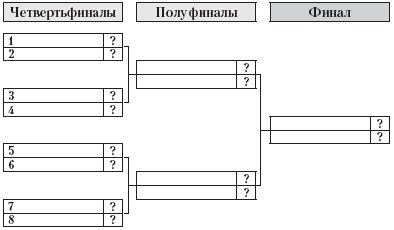 Схема 2. Пример олимпийской или кубковой системы.4.2. Турнирная система с выбыванием после двух поражений.Турнирная система с выбыванием после двух поражений – это система проведения турниров, в которой участник выбывает из турнира после двух поражений. В этом и есть отличие от простой олимпийской системы, в которой к вылету приводит единственное поражение.Данная система проводится по видам спорта: дартс, киберспорт, автомобильный спорт, мотоциклетный спорт и т.д.Число участников турнира должно быть степенью двойки (8, 16, 32, 64, 128 и так далее). Если число участников отличается от правильного, можно применять эту схему турнира с добавлением фиктивных («пустых») участников до ближайшего правильного количества. Участник, которому выпадает игра с «пустым», получает в этом туре техническую победу. Турнир разделён на две сетки — верхнюю и нижнюю (сетку победителей и сетку проигравших). Все участники начинают турнир в верхней сетке. Участники разбиваются на пары, которые проводят в первом туре игры между собой. Порядок отбора пар может быть либо случайным (по жребию), либо по рейтингам (в этом случае обычно пары составляются по принципу «сильный против слабого», чтобы слабейшие участники отсеялись в первых турах, а сильнейшие играли между собой в конце турнира). При наличии «пустых» участников и отборе по рейтингам технические победы присуждаются наиболее сильным участникам.Победители первого тура выходят во второй тур верхней сетки. Проигравшие переходят в нижнюю сетку.В нижней сетке турнир начинается со второго тура. Отбор пар второго и следующих туров может быть построен либо «по жёсткой сетке» (сетки турнира формируются заранее и однозначно задают формирование пар), либо отбором по игровым результатам в данном турнире (очкам, баллам, разнице забитых и пропущенных и так далее), либо снова по жребию, с обязательным ограничением: никто не должен играть с одним и тем же соперником дважды.Начиная со второго тура, игра проводится одновременно в обеих сетках.Выигравший в верхней сетке переходит в следующий тур в ней же.Проигравший в верхней сетке переходит в следующий тур в нижней сетке.Выигравший в нижней сетке переходит в следующий тур в ней же.Проигравший в нижней сетке выбывает из турнира.Игры в обеих сетках проводятся, в зависимости от регламента, до «правила 1-2» (когда в верхней сетке остаётся один участник, в нижней — два или более) или до «правила 2-2» (в верхней сетке — два игрока, в нижней — два или более). («правила» разработаны для лучшего запоминания спортивными судьями).«Правило 1-2». Победитель верхней сетки выходит в финал. В нижней сетке игроки играют на выбывание, победитель нижней сетки выходит в финал, проигравший последнюю партию в нижней сетке получает 3 место.«Правило 2-2». В нижней сетке играют на выбывание до 2 игроков. Затем пары в верхней и нижней сетке играют между собой. Победитель верхней сетки выходит в финал. Проигравший в нижней сетке получает 4 место. После этого проигравший в верхней сетке играет с победителем из нижней. Проигравший этот матч занимает третье место, выигравший — выходит в финал.Правило равенства — дополнительное, применяется при необходимости. В некоторых турах игры проводятся только в нижней сетке, до тех пор, пока число участников в ней не станет равно числу участников в верхней сетке (4-4, 8-8, 16-16…). Затем игры в обеих сетках продолжаются до правила «1-2» или «2-2». Используется при большом числе участников, чтобы избежать присуждения технических побед.Существует ещё один вариант регламента по проведению игр в верхней и нижней сетках. В нём первые три правила в точности соответствуют ранее приведённым, но организация игр во второй сетке принципиально отличается. На каждый тур в верхней сетке в нижней проводится два.Первый (из пары) тур нижней сетки проводится одновременно с туром верхней: играют между собой игроки, оставшиеся в сетке после предыдущего тура. Проигравшие в нижней сетке выбывают из турнира. Проигравшие в верхней сетке переходят в нижнюю. В результате в верхней сетке становится вдвое меньше игроков, а в нижней их число остаётся прежним (половина выбыла, половина перешла из верхней сетки).Составляются пары из тех, кто победил в предыдущем туре нижней сетки и тех, кто перешёл из верхней. Между ними проводится ещё один тур на выбывание. Верхняя сетка в это время не играет. В результате в нижней сетке остаётся столько же игроков, сколько в верхней.По завершении каждого тура верхней сетки и соответствующей пары туров нижней в обеих сетках оказывается равное число игроков. После финальных туров в обеих сетках оказывается по одному игроку, они и играют между собой суперфинал. Преимущество данной системы в том, что она работает одинаково при любом количестве участников, недостаток — большая разница в числе партий, которые должен сыграть участник для достижения финала по нижней и верхней сетке.Суперфинал: между победителями обеих сеток проводится финальный тур, который может также называться «суперфиналом» (тогда последние матчи в каждой из сеток называются «финалами»). Есть два варианта суперфинала.Игра с форой. Финальный тур проводится в одну или две игры, его цель — добиться, чтобы у одного из финалистов число поражений в турнире достигло двух.Если победитель верхней сетки выигрывает первую игру, то он получает первое место, а его соперник — второе.Если победитель верхней сетки проигрывает первую игру, проводится вторая игра, победитель которой получает первое место, проигравший — второе.Игра без форы — обычный матч (серия из нескольких матчей), победитель которого становится победителем турнира.Примеры:Вот как выглядит распределение числа участников по сеткам для некоторых вариантов числа участников (при использовании первого варианта регламента).Таблица 1. Распределение участников согласно турнирной системе с выбыванием после двух поражений.(*) — достигнуто правило 1-2 или 2-2, эта и последующие игры, до финальных, проводятся только в нижней сетке.(**) — после этого тура, если следовать общему правилу, в нижней сетке через тур придётся присваивать технические победы. Поэтому здесь по правилу равенства проводится два тура только в нижней сетке — до положения 4-4.(***) — по правилу равенства, следующим проводится один тур только в нижней сетке; после него оставшаяся часть турнира повторяет турнир для 64 игроков.В турнире до двух поражений играется 2n−1 или 2n−2 партии, в зависимости от результатов суперфинала. Это минимум вдвое больше, чем в олимпийской системе, а число туров — минимум на один больше. По скорости проведения этот турнир существенно превосходит круговой и мало отстаёт от плей-офф. По объективности распределения призовых мест турнир double elimination лучше плей-офф: если в турнире с выбыванием участник, объективно второй по силе, может не попасть в число призёров, если встретится с сильнейшим в первых турах, то здесь в подобной ситуации он попадёт во вторую сетку и, пройдя её до финала, сможет занять второе-третье место и даже побороться за победу.Можно заметить, что для достижения суперфинала по нижней сетке необходимо сыграть больше партий, чем в верхней (как показано в примерах выше, для турнира в 16 участников финалист нижней сетки должен сыграть на одну игру больше, при 32 участниках — уже на две, при 64 — на три, при 128 — на четыре). Однако в верхней сетке играют те, кто никому не проигрывал, и можно считать, что более высокий уровень соперников компенсирует разницу в числе партий. От этого недостатка можно избавиться только переходом на очковые системы.К положительным качествам данной системы можно отнести:некоторые системы проведения автоматически устанавливают бронзового призёра, не нужен матч за третье место. Снижается вероятность того, что сильный игрок по какой-то случайности преждевременно вылетит из турнира;каждый, даже самый слабый аутсайдер, прежде чем покинуть чемпионат, сыграет два матча, и ¾ всех участников — три матча;спортсмену нет смысла проигрывать, не поощряются договорные матчи;крайне мало матчей между командами разной силы; финалы будут между двумя сильными участниками, а не между мало кому известными аутсайдерами.Также данная система имеет и недостатки:особые требования к количеству участников (в идеале — степень двойки). При использовании компьютерных систем проведения соревнований проблем с числом участников обычно не возникает;два спортсмена могут дважды (а иногда даже трижды) встретиться друг с другом;большинство матчей проводится между аутсайдерами и середнячками и интересны лишь для узкой группы болельщиков;сложно обеспечить перевозку участников от одной спортивной арены к другой;в режиме с форой возможны один или два финальных матча, поэтому, если матч долог, будут проблемы с предварительной продажей билетов на финал, прав трансляции;каждый матч должен закончиться победой или поражением. Если, как в футболе, часты ничьи, приходится подключать механизмы разрешения ничьих.4.3. Круговая система.Круговая система – в спортивных соревнованиях система розыгрыша, при которой каждый участник турнира играет с каждым в ходе тура или раунда.Считается наиболее справедливой, но при этом требует наибольшего числа игр для распределения мест, по сравнению с другими турнирными системами.Данная система проводится по видам спорта: футбол, волейбол, баскетбол, киберспорт и т.д.Порядок встреч противников друг с другом при круговой системе не имеет большого значения. Но участники в паре очередного тура обычно определяются жребием. Иногда же порядок встреч назначают так: присваивают каждому из N участников соревнований порядковые номера, от 1 до N. Если число участников чётно, то есть N=2K, то записывают в правом столбце сверху вниз номера от 1 до K сверху вниз, а в левом столбце - номера от K+1 до N снизу-вверх. Участники, номера которых написаны напротив друг друга, встречаются в первом туре. Для составления аналогичных таблиц для последующих туров номер 1 оставляют на месте, а все остальные номера передвигают против часовой стрелки, каждый раз на один шаг. В связи с последней процедурой, круговая система проведения соревнований, собственно, и называется круговой. Если число участников нечётно, то добавляют номер ноль, и для получившегося набора номеров, количество которых теперь чётно, выполняют вышеуказанные действия. Участник, против номера которого в каком-либо туре стоит число 0, в этом туре свободен, не играет.Количество встреч при круговой системе определяется по формуле N (N - 1), где N количество команд.                                                                                             2Количество туров (при наличии технической возможности одновременного проведения достаточного числа игр) равно для чётного числа участников и для нечётного (в последнем случае каждый участник пропускает один тур, в котором ему не находится соперника).По результатам каждой игры участнику начисляется определённое количество очков. Если двое или более участников набрали одинаковое количество очков, для распределения их мест применяются дополнительные критерии: коэффициент Бергера, результат личной встречи, уточнённый результат игр (например, в хоккее и футболе может применяться разница числа забитых и пропущенных голов — у кого она лучше, тот получает более высокое место). Правила турнира определяют применяемые в нём дополнительные критерии распределения мест у участников с равным числом набранных очков. Если по всем критериям участники оказываются равными, правила могут предусматривать либо проведение между ними дополнительных встреч до определённого положительного результата, либо «разделение мест», когда равные участники считаются одновременно занявшими два или более мест в итоговой таблице.К положительным качествам данной системы можно отнести:максимальная теоретически достижимая справедливость турнира: так как все сыграют со всеми, итоговый результат определяется соотношением сил всех пар соперников;справедливо определяются места, занятые всеми участниками турнира;даже слабейший участник всегда встречается с сильнейшим;нет специальных условий по числу участников;Система устойчива к выбыванию игроков: если кто-то выбыл из турнира после его начала, достаточно просто вычеркнуть его из турнирной таблицы и аннулировать результаты тех игр, которые он уже провёл; в итоге получится, как будто он вообще не участвовал. Однако при аннулировании результатов игр участники оказываются в неравных условиях: победившие выбывшего игрока лишаются очков, тогда как проигравшие ему ничего не теряют, а в некоторых случаях могут и улучшить дополнительные показатели. Можно, наоборот, засчитывать технические победы в оставшихся партиях выбывшего участника, но тогда преимущество получат те, кто не успел с ним встретиться. Поэтому часто применяют усложнённый алгоритм выбытия: если выбывший участник сыграл половину или более своих игр, то в оставшихся играх его соперникам присуждается техническая победа, в противном случае результаты его игр аннулируются.Также есть и отрицательные моменты:необходимо большое количество встреч (максимальное среди всех игровых систем) и, соответственно, значительное количество времени для проведения турнира. Количество встреч растёт с ростом числа участников квадратично. Практическим пределом для круговой системы (в тех видах спорта, где количество встреч в один игровой день для одного участника составляет максимум одну-две) является 20-30 участников (для 30 участников требуется 29 туров, то есть почти месяц чистого времени при одной игре в день, даже если все пары будут играть одновременно). Вследствие этого крупные турниры по круговой системе редки;если, начиная с некоторого тура, один из игроков значительно оторвётся в очках от остальных, турнир приобретает предсказуемость и теряет остроту;с точки зрения зрелищности (а значит, и источников финансирования) турнир проигрывает более динамичным схемам, если участники заметно различаются по силе. Значительная часть встреч проходит между соперниками явно несравнимой силы и оказывается предсказуемой;по мере приближения к концу турнира растёт количество матчей, частично или полностью не имеющих турнирного значения — вне зависимости от их исхода итоговое положение одного или обоих участников не может существенно измениться;возникает проблема договорных матчей — близким по силам участникам бывает выгоднее договориться о ничьей, чем играть «на выигрыш», рискуя проиграть и потерять очки. Вероятность договорного матча возрастает, если для одного из участников матч не имеет турнирного значения. Поэтому в тех видах спорта, где фиксируются ничьи, специальными приёмами приходится уменьшать заинтересованность в них участников. Один из вариантов — запрет на ничьи (в случае ничьей в основной игре в этом же туре играется дополнительная по особым правилам, не допускающим ничейного результата: в шахматах это может быть блиц-партия по схеме «6 минут белым, 5 минут чёрным, при ничьей чёрные объявляются победителем», в игровых видах спорта — игра «до первого мяча/шайбы» или серии пенальти до получения различного результата) или их ограничение (например, «Софийские правила» в шахматах). Возможно изменение условий начисления очков так, чтобы победа стоила намного больше ничьей (например, начисление 3 очков за победу, 1 за ничью и 0 за поражение), но такие системы должны быть хорошо согласованы, чтобы не вызвать нежелательных побочных эффектов;при сравнимых силах игроков появляется проблема нетранзитивности: могут появиться замкнутые цепочки игроков, в которых каждый выиграл у следующего, а последний выиграл у первого, по кругу. В таких случаях при равном количестве набранных в турнире очков не удаётся распределить места по результатам личной встречи (наиболее логичный вариант — если двое набрали равное число очков, из них сильнее тот, который победил другого) и приходится вводить дополнительные критерии, проводить дополнительные игры или делить места.С целью более равномерной и справедливой нагрузки на команды часто практикуют чередование игр на своём и чужом поле.Пример:В данном примере 4 команды сыграли 1 круговой турнир (6 встреч), за победу начисляется 3 очка, за ничью 1 очко.Таблица 2. Пример круговой системы.4.4.Швейцарская система.Швейцарская система – система проведения спортивных турниров. Особенно распространена в интеллектуальных играх, таких как шахматы, шашки, го, рэндзю и им подобных. Впервые была применена на шахматном турнире в Цюрихе (Швейцария) в 1895 году, откуда и получила своё название. Турнир проходит без выбывания, в каждом туре, начиная со второго, пары соперников отбираются так, чтобы встречались между собой участники, набравшие равное количество очков. За этот счёт из турнира исключаются партии между заведомо несопоставимыми по силе противниками, что позволяет для определения победителей обойтись небольшим, по сравнению с круговой системой, числом туров при большом числе участников.В турнирах, проводимых по швейцарской системе, иногда принимают участие более ста игроков — если в круговой системе 100 игрокам потребовалось бы 4950 встреч в 99 турах, то в швейцарской достаточно 450 партий в 9 турах (выигрыш в одиннадцать раз).Швейцарская система позволяет уменьшить затраты времени за счёт того, что по ней играют некоторое заранее определённое положением о турнире количество туров, а система подбора пар для каждого тура организована так, чтобы обеспечить в итоге уверенное распределение мест согласно набранным очкам. Считается, что для выявления победителя достаточно столько туров, сколько необходимо ступеней для выявления победителя в нокаут-системе при том же количестве участников. По некоторым оценкам, при N участниках {\displaystyle {\sqrt {N+2k}}} туров справедливо расставляют k+1 первых игроков, на практике применяют формулу{\displaystyle \log _{2}N+\log _{2}k}, округляя при вычислениях значения обоих логарифмов до ближайшего целого. Общее количество встреч определяется формулой M*N/2, где N — количество игроков (чётное) и M — количество туров (когда все игроки играют во всех турах).Минимальное число туров, необходимое для справедливого определения призовой тройки, в зависимости от числа участников:Таблица 3. Швейцарская система.В первом туре все игроки упорядочиваются (случайным жребием или по рейтингу). Пары составляются по принципу: первый из верхней половины таблицы с первым из нижней половины, второй – со вторым, и так далее. Если, например, в турнире 40 участников, то первый играет с 21-м, второй с 22-м и т. д. При нечётном числе игроков игрок, имеющий последний номер, получает очко без игры.В следующих турах все игроки разбиваются на группы с одинаковым количеством набранных очков. Так, после первого тура групп будет три: выигравшие, проигравшие и сыгравшие вничью. Если в группе оказывается нечётное количество игроков, то один игрок переводится в следующую очковую группу.Пары игроков для следующего тура составляются из одной очковой группы по тому же, что и в первом туре, рейтинговому принципу (лучший игрок из верхней половины группы по возможности встречается с лучшим игроком из нижней половины этой группы). При этом, однако, не допускается, чтобы одна и та же пара играла в турнире более одной игры. При игре в шахматы или шашки, кроме того, действует правило чередования цвета: желательно, чтобы у каждого участника от тура к туру чередовался цвет фигур (чтобы игрок имел равное количество игр белыми и чёрными), в любом случае не допускается три партии подряд (в шашках — четыре) одним цветом, кроме последнего тура. При нечётном числе игроков игрок, имеющий последний номер в последней очковой группе (из ещё не получавших очко за пропуск), получает очко без игры.Места в турнире распределяются по набранному количеству очков.Участники, набравшие равное количество очков, обычно распределяются по коэффициенту Бухгольца, который определяется как сумма очков, набранных всеми соперниками данного игрока в турнире, или по коэффициенту Солкофа, который определяется как сумма очков, набранных всеми соперниками данного игрока в турнире, исключая самый лучший и самый худший результаты. Кроме них (или вместе с ними) может применяться средний рейтинг соперников (тому, у кого соперники имеют более высокий средний рейтинг, присуждается более высокое итоговое место) или так называемый «коэффициент прогресса» — более высокое место получает игрок, который по ходу турнира дольше находился на более высоком месте, чем набравший равное число очков соперник.К положительным качествам данной системы можно отнести:швейцарская система является единственной альтернативой игре на выбывание в случае, когда в соревновании участвует большое число игроков. Число туров в ней незначительно превышает число туров нокаут-системы, оставаясь в приемлемых рамках даже для самых крупных турниров;при проведении турнира по швейцарской системе в каждом туре (кроме первых одного — двух) встречаются игроки примерно равной силы, причём победа в такой встрече обеспечивает существенное улучшение позиции в турнире, а поражение чувствительно опускает игрока вниз. Такое свойство швейцарской системы предполагает напряжённую и интересную борьбу;жеребьёвка, если она применяется, играет меньшую роль, чем в системах с выбыванием— игрок, даже если ему не повезло встретиться в первых турах с сильнейшими и проиграть, играет весь турнир и может набрать свои очки. Это особенно важно в турнирах с участием игроков различного уровня, в которых слабейшие заведомо не добираются до первых мест, но получают опыт и возможность соревноваться с участниками своего уровня. С другой стороны, правила отбора исключают игры заведомо слабых с заведомо сильными, не представляющие никакого интереса.Также стоит выделить и недостатки данной системы:в швейцарской системе более или менее справедливо определяются победители и аутсайдеры, но в середине турнирной таблицы места часто распределяются недостаточно точно. Из-за небольшого общего числа партий иногда случается так, что два победителя, набравшие равное количество очков, не встречаются между собой в течение турнира. Победителя приходится определять по дополнительным коэффициентам, что, конечно, не так интересно, как финальный матч претендентов в других системах;Если между участниками турнира имеется достаточно заметный разброс в силах, значительная часть партий, особенно в первых турах, оказывается предсказуемой — несмотря на выделение групп по рейтингам, первоначально в одной группе часто оказываются игроки слишком разного класса. Эта проблема решается в системе Мак-Магона, где сильнейшие по рейтингу игроки автоматически получают некоторое количество «стартовых» очков, но эта система имеет свои недостатки;один из основных недостатков швейцарской системы применительно к шахматам и шашкам — то, что принцип чередования цвета и количество игр белыми и чёрными не всегда удаётся выдержать. Вообще, правила распределения пар довольно сложны, в настоящее время пары составляются компьютерными программами. Если строго придерживаться всех правил распределения по парам, то все пары складываются однозначно, то есть не бывает свободы выбора;ещё одна техническая проблема — как поступать с выбывшими участниками (при бумажном варианте составления сеток). Если в течение турнира выбывает один из игроков, то в следующем туре участник, которому достаётся играть с выбывшим, просто получает очко, как за победу. Это несправедливо, но другого пути нет — в швейцарской системе невозможно поступить как в круговой, где результат выбывшего игрока аннулируется, если тот сыграл менее половины предусмотренных туров, а в противном случае тем, с кем он не сыграл, присуждается очко. В швейцарской системе невозможно отменить результаты предыдущих туров, так как в этом случае некоторые игроки потеряют одну игру. Невозможно также присуждать очки за несыгранные партии. Аналогичная проблема возникает при нечётном числе участников турнира: приходится в каждом туре присуждать одну техническую победу (правда, имеющему наименьшее число очков);при компьютерном варианте существует «проблема плохой погоды»: при большом числе единовременно выбывших (добровольно) участников приходится составлять пары вручную, что требует большего опыта (повторно партии между двумя уже игравшими друг с другом игроками проводить нельзя);в играх с существенной ничейной полосой (шахматы, шашки) в турнирах по швейцарской системе возможны и, в некоторых случаях, желательны для игроков искусственные (договорные) ничьи. Почва для них создаётся, когда встречаются игроки примерно равного уровня, каждый из которых имеет устраивающее его положение в турнирной таблице. В этом случае игрокам невыгодно играть на выигрыш, ведь в острой игре выше вероятность проиграть, а значит, существенно потерять в очках. Такая ситуация провоцирует соперников на явное или «молчаливое» соглашение: начать партию, легко и без обострений поиграть и на втором-третьем десятке ходов согласиться на ничью, независимо от сложившегося положения. В результате оба игрока получат по пол-очка, сохранив своё положение без лишнего риска, обычно надеясь получить очки в партиях с более слабыми соперниками. Естественно, договорные ничьи нежелательны: они плохо влияют на качественную составляющую игры, снижают интерес к турниру и, соответственно, привлекательность турниров для спонсоров. Предлагались различные меры искоренения договорных ничьих, такие как введение запрета на ничью по соглашению сторон или изменение порядка начисления очков, но действенность их остаётся под вопросом.Швейцарская система получила большое распространение в Западной Европе. Здесь проводится множество так называемых «открытых» шахматных турниров. В таких турнирах принимают участие как гроссмейстеры и мастера, так и большое количество менее квалифицированных шахматистов и любителей одновременно.В качестве примера здесь приведена гипотетическая таблица турнира по швейцарской системе в шахматы, проведённого между 8 участниками (игрок-1 — игрок-8). Турнир проведён в три тура.Таблица 4. Пример турнира по швейцарской системе.Количество очков после трех туров максимально у игрока игрок – 1. Он получает 1 место. Дальше идут пары игроков с равным числом очков. Если правила турнира предполагают использование коэффициента Бухгольца, то игрок – 2 имеет коэффициент 4, а игрок – 3-5, поэтому второе место занимает игрок – 3, третье – игрок – 2. Затем идут игрок – 8 и игрок – 4 (набрано по 1,5 очка, коэффициенты Бухгольца – 4,5 и 3,5), далее – игрок – 5 и игрок – 6 (коэффициенты 5,5 и 3,5), замыкает таблицу игрок – 7, имеющий 0 очков. 4.5. Смешанная система проведения соревнований.Смешанная система проведения соревнований состоит в последовательном сочетании в одном соревновании двух систем - круговой и с выбыванием, при которой первый этап соревнований проводится по одной системе, а второй – подругой.Эта система облегчает проведение соревнований с большим числом участников, позволяет сократить число встреч и сроки всего соревнования.Именно по такой смешанной системе проводятся соревнования по фехтованию, разыгрывались и первенства мира по футболу.4.6. Прямая система проведения соревнований.Прямая система применяется при проведении большинства личных и лично-командных соревнований, в которых результаты участников оцениваются метрическими единицами (в легкой атлетике, лыжном, конькобежном, велосипедном спорте, плавании) или системой баллов, присуждаемых за качественное или технико-эстетическое исполнение упражнений (в гимнастике, акробатике). Суть системы в последовательном или одновременном исполнении соревновательных упражнений всеми участниками на одной спортивной арене. При лично-командном или командном определении мест чаще всего командные результаты определяют по сумме мест зачетных участников - например, в зачет идут 10 первых мест. Здесь очки коллективу приносят лишь спортсмены, занявшие места с 1-го по 10. Пришедший первым при оценке первых 10 мест получает 10 очков, второй - 9, пришедший десятым - одно очко. Также применяются специальные таблицы. В этом случае результаты участников соревнований по таблице результатов переводят в очки. По сумме очков определяют место команды. Эта система более объективная.4.7.Система с выбыванием (прогрессивная), с определением всех мест.Данную систему соревнования применяют, если требуется определить каждому участнику занимаемое место и обеспечить завершение соревнования с распределением всех мест. При этой системе проведения соревнования, проигравшие продолжают играть друг с другом так же, как победители; таким образом, проигрыш игрока в первом раунде не исключает его из участия в соревновании, но он не может заканчивать соревнование в верхней половине таблицы, и те, кто проигрывает в первых 2 раундах, может конкурировать только за места в самой нижней четверти. Встречу за 1-е место разыгрывают только спортсмены, которые не проиграли во всех предыдущих раундах. Данная система проведения соревнования применяется в виде спорта: «настольный теннис».Заключение.Соревновательная деятельность является одним из важнейших компонентов физкультурно-спортивной жизни.Правильная организация спортивных соревнований и комплексных спортивных мероприятий, в том числе по адаптивным видам спорта способствует укреплению всех составляющих здоровья человека: физического, духовного и социального, что важно для формирования гармонично развитой личности.      Соревнования — это способ развития двигательных качеств и повышения тренированности, формирования волевых черт характера и положительного эмоционального фона. Они являются прекрасным досугом для многомиллионной армии болельщиков, которых привлекают смелые и решительные действия участников, красота, высокий накал и непредсказуемость спортивной борьбы.Успех любого соревнования зависит, прежде всего, от тщательной, глубоко продуманной подготовки.Правильно и хорошо организованные соревнования способствуют повышению спортивных результатов участников и одновременно являются важным средством популяризации видов спорта среди молодежи.Литература.Федеральный закон от 04.12.2007 № 329-ФЗ (ред. от 27.12.2018) «О физической культуре и спорте в Российской Федерации».Федеральный закон от 05.04.2013 № 44-ФЗ «О контрактной системе в сфере закупок товаров, работ, услуг для обеспечения государственных и муниципальных нужд».Приказ Минспорта России от 01.07.2013 № 504 «Об утверждении Общих требований к содержанию положений (регламентов) о межрегиональных и всероссийских официальных физкультурных мероприятиях и спортивных соревнованиях, предусматривающих особенности отдельных видов спорта».Приказ Минспорта России от 16.08.2013 № 643 «Об утверждении Порядка и сроков представления общероссийской спортивной федерацией отчета о каждом проведенном общероссийской спортивной федерацией всероссийском спортивном мероприятии, межрегиональном спортивном мероприятии, об участии в каждом международном официальном спортивном мероприятии».Приказ Минспорта России от 30.03.2015 № 283 «Об утверждении норм расходов средств на проведение физкультурных мероприятий и спортивных мероприятий, включенных в Единый календарный план межрегиональных, всероссийских и международных физкультурных мероприятий и спортивных мероприятий».Приказ Министерства здравоохранения Российской Федерации от 01.03.2016
№ 134н «О порядке организации оказания медицинской помощи лицам, занимающимся физической культурой и спортом (в том числе при подготовке и проведении физкультурных и спортивных мероприятий), включая порядок медицинского осмотра лиц, желающих пройти спортивную подготовку, заниматься физической культурой и спортом в организациях и (или) выполнить нормативы испытаний (тестов) Всероссийского физкультурно-спортивного комплекса «Готов к труду и обороне».Приказ Минспорта России от 09.08.2016 № 947 «Об утверждении Общероссийских антидопинговых правил».Приказ Минспорта России от 20.02.2017 № 108 «Об утверждении положения о Единой всероссийской спортивной классификации».Приказ Минспорта России от 28.02.2017 № 134 «Об утверждении положения о спортивных судьях».Приказ Минспорта России от 30.11.2017 № 1034 «Об утверждении Порядка включения физкультурных и спортивных мероприятий в Единый календарный план межрегиональных, всероссийских и международных физкультурных мероприятий и спортивных мероприятий».Приказ Минспорта России от 31.05.2018 № 506 «Об утверждении порядка разработки общероссийскими спортивными федерациями правил вида спорта или видов спорта и представления их на утверждение».Приказ Минспорта России от 20.09.2018 № 804 «Правила вида спорта «Горнолыжный спорт».«Общая теория спортивных соревнований» Красников А.А., диссертация д-ра пед. наук, 439 с, Москва 2006 г.«Программа спортивной подготовки футболистов» Годик М. А., Борознов Г.Л. и другие. Авторский коллектив. 160 с, Советский спорт 2011 г.«Теория и методика физической культуры»Матвеев Л.П., 532 с, Москва 1991 г.Приложение № 1ПРЕДЛОЖЕНИЯдля включения спортивных мероприятий в Единыйкалендарный план межрегиональных, всероссийских и международныхфизкультурных мероприятий и спортивных мероприятийна 20__ годпо _________________________________________________(наименование вида спорта в соответствии с Всероссийским реестром видов спорта)спортивные мероприятия с участием мужчин, женщинИтого:                0,0      0,0спортивные мероприятия с участием юниоров, юниорок,юношей и девушек, мальчиков и девочекИтого:                0,0      0,0Всего:                0,0      0,0Руководитель общероссийской спортивной федерации _____________Главный тренер_____________Приложение № 2
Общие сведения
о спортивном соревновании.*(1) при проведении спортивного соревнования в административном центре субъекта Российской Федерации, наименование субъекта Российской Федерации не указывается.*(2) за исключением чемпионата, первенства, Кубка России или федерального округа.*(3) в соответствии с программой спортивного соревнования в данной графе указываются спортивные соревнования: личные или командные, или лично-командные; указывается командный зачет среди субъектов Российской Федерации или федеральных округов, если по итогам личных и (или) командных соревнований он подводится. Личные спортивные соревнования обозначаются буквой «Л», командные спортивные соревнования – «К», лично-командные спортивные соревнования – «Л-К», командный зачет среди субъектов Российской Федерации.*(4) для командных игровых видов спорта при проведении чемпионатов, первенств, Кубков России среди спортивных организаций (в том числе спортивных клубов) приводится состав команды указанной спортивной организации.*(5) для первенств России в числителе указывается количество юношей (юниоров), в знаменателе - девушек (юниорок).*(6) указывается требуемый спортивный разряд для допуска спортсмена на спортивное соревнование: кандидат в мастера спорта обозначается КМС, первый спортивный разряд - I, второй спортивный разряд - II, третий спортивный разряд - III, первый юношеский спортивный разряд -I юн., второй юношеский спортивный разряд - II юн., третий юношеский спортивный разряд - III юн.*(7) приводится наименование возрастной группы (мужчины, женщины, юниоры, юниорки, юноши, девушки), для групп юниоров, юниорок, юношей, девушек приводится также возраст в соответствии с ЕВСК.Приложение № 3.ОТЧЕТ ГЛАВНОЙ СУДЕЙСКОЙ КОЛЛЕГИИ.      О проведении первенства России по _______ (вид спорта) (дисциплина – указать в скобках) среди _____ (возрастные категории участников) (СМ № ___ в ЕКП / номер сметы).1. Сроки проведения.2. Место проведения (субъект Российской Федерации, город).  3. Наименование спортивного сооружения (в соответствии с приказом Минспорта России№ 283 от 30.01.2015).4. Всего участников соревнований __________, из__________ субъектов Российской Федерации.Спортсменов _________ чел., в том числе ______ муж., ______ жен. Представителей, тренеров _______ чел.  5. Количество судей (всего) __________ чел., в том числе иногородних______чел.   Уровень подготовки судей по судейским категориям: ВК______, 1К_____, 2К_____,______ других категорий.6. Состав участвующих команд (регионов), в том числе количество спортсменов, тренеров и другого обслуживающего персонала:7.   Уровень подготовки спортсменов:8. Принадлежность к спортивной школе:ДЮСШ________, СДЮШОР_________, СДЮСШОР_________, СШ_______, СШОР_________, ЦСП_______, УОР_______, другие организации  _______ чел.9. Результаты соревнований:10. Выполненные разряды:11. Количество субъектов Российской Федерации команд (перечислить территории согласно    занятым местам):12. Общая оценка состояния спортивной базы, наличие и состояние спортивного оборудования и инвентаря, возможности для разминки и тренировок: ____________________________________________________________________________________________________________________________________________________________________13. Общая оценка состояния и оснащения служебных помещений - раздевалок для спортсменов, помещений для судей и других служб:____________________________________________________________________________________________________________________________________________________________________14. Информационное обеспечение соревнований:таблорадиоинформациявидеосъемкафотосъемкавидеотрансляциясвоевременность и доступность стартовых протоколовсвоевременность и доступность результатовсредства вычислительной техникиоборудованное помещение для судейской бригадыдругое____________________________________________________________________________________________________________________________________________________________________15. Обеспечение работы средств массовой информации - места на трибунах, помещение для пресс-центра и т.д., в том числе освещение соревнования в местныхСМИ (копии публикаций в СМИ прилагаются): ______________________________________________________________________________________________________________________________________________________________________16. Количество зрителей ___________чел.17. Общая оценка качества проведения соревнований - точность соблюдения расписания, объективность судейства (с указанием нарушений правил соревнований и т.д.):______________________________________________________________________________________________________________________________________________________________________18. Общая оценка качества размещения, питания, транспортного обслуживания, организации встреч и проводовспортивных делегаций, шефская работа и т.п.: ____________________________________________________________________________________________________________________________________________________________________19. Общая оценка соблюдения мерпо обеспечению безопасности(пожарной безопасности/санитарно-гигиенических норм/ медицинского обеспечения/ профилактики и предупреждения травматизма) при проведениисоревнования: ____________________________________________________________________________________________________________________________________________________________________20. Выводы и предложения (замечания) по подготовке и проведению соревнования:____________________________________________________________________________________________________________________________________________________________________Приложения.Полный состав судейской коллегии с указанием выполняемых на соревновании функций (судейская категория, субъект Российской Федерации, город).Программа мероприятий (по часам).Протоколы (результаты) соревнований, подписанные главным судьей и главным секретарем.Примечание: данный отчет главной судейской коллегии представляется в ФГБУ ФЦПСР в двух экземплярах (приложение к отчету - в одном экземпляре) в течение двух недель по адресу: 105064, г. Москва, ул. Казакова, д. 18, стр. 8, каб. 32А (отдел развития видов спорта, тел.: 
8(499)941-13-21) и каб. 39 (сметный отдел, тел.: 8(499)941-13-06). Представитель главной судейской коллегии		                           _________________           ____________________							(подпись)                                        (расшифровка подписи) «____» _____________ 201_ гПриложение № 4ОТЧЕТглавной судейской коллегии о проведении спортивных соревнований____________ Спартакиады учащихся (юношеская) России 20_ года   __________________________________________          ____________________              (вид спорта)					                 (этап Спартакиады)1. Место проведения (субъект Российской Федерации, город) ____________________________________________________________________________________________________________________________________________________________2. Наименование спортивного сооружения___________________________________________________________________________________________________________________________________________________________3. Сроки проведения __________________________________________________________________________________________________________________________________________4. Результаты командного первенства среди спортивных сборных команд субъектов Российской Федерации5. Состав участвующих команд, в том числе количество спортсменов, тренеров и другого обслуживающего персонала6. Представительство спортсменов от следующих организаций:Минспорт России _____, Минобрнауки России _____, другие организации_____ человек.7. Принадлежность к физкультурно-спортивным организациям или образовательной организации, осуществляющей деятельность в области физической культуры и спорта независимо от организационно-правовой формы, в том числе частным спортивным клубам или индивидуальным предпринимателям:СШ ____, СШОР ___, УОР ___, ЦСП ___, спортивный клуб ___, индивидуальный предприниматель ___, другие организации ____человек.8. Количество судей (всего)______ человек, в том числе иногородних ____ чел.9. Уровень подготовки судей по судейским категориям: ССВК_____, СС1К ____, СС2К ____, СС3К ____, юный спортивный судья ____ человек.10. Уровень спортивной подготовки спортсменов (количество человек):МСМК ___________,	МС   ___________,	КМС __________,1 разряд__________,	2 разряд _______,	  3 разряд _______        1 юношеский разряд _____,    2 юношеский разряд _____,    3 юношеский разряд _____.11. Выполнение (подтверждение) нормативов (количество показанных результатов):МСМК ___________,	МС   ___________,	КМС __________,1 разряд__________,	2 разряд _______,	  3 разряд _______        1 юношеский разряд _____,    2 юношеский разряд _____,    3 юношеский разряд _____.12. Общая оценка состояния спортивной базы, наличие и состояние спортивного оборудования и инвентаря, возможности для разминки и тренировок: ______________________________________________________________________________________________________________________________________________________________13. Общая оценка состояния и оснащения служебных помещений - раздевалок для спортсменов, помещений для судей и других служб:______________________________________________________________________________________________________________________________________________________________14. Информационное обеспечение соревнований - табло, радиоинформация, своевременность и доступность стартовых протоколов и результатов соревнований, обеспечение судейской коллегии средствами вычислительной техники и множительной аппаратурой:______________________________________________________________________________________________________________________________________________________________15. Обеспечение работы средств массовой информации - места на трибунах, помещение для пресс-центра и т.д., в том числе освещение соревнования в местныхСМИ (копии публикаций в СМИ прилагаются): ______________________________________________________________________________________________________________________________________________________________16. Количество зрителей ______чел.17. Общая оценка качества проведения соревнований - точность соблюдения расписания, объективность судейства (с указанием нарушений правил соревнований и т.д.):______________________________________________________________________________________________________________________________________________________________18. Медицинское обеспечение соревнований, в том числе сведения о травмах и других несчастных случаях:______________________________________________________________________________________________________________________________________________________________19. Общая оценка качества размещения, питания, транспортного обслуживания, организации встреч и проводовспортивных делегаций, шефская работа и т.п.: ______________________________________________________________________________________________________________________________________________________________20. Общая оценка соблюдения мерпо обеспечению безопасностипри проведениисоревнования: ______________________________________________________________________________________________________________________________________________________________21. Общие замечания по подготовке и проведению соревнования:______________________________________________________________________________________________________________________________________________________________Приложения.1.  Состав оргкомитета.                                          2. Полный состав судейской коллегии с указанием выполняемых на спортивном соревновании функций (судейская категория, субъект РФ, город).3.  Итоги командного первенства. 4. Полный технический отчет (результаты) о спортивном соревновании, подписанный главным судьей и главным секретарем.Акт приемки спортивного сооружения (копия).      Примечание: отчет сдается главным судьей или главным секретарем спортивного соревнования в ФГБУ ФЦПСР (главный секретариат Спартакиады) в течение трех дней по окончании соревнований по адресу: . Москва, ул. Казакова, д. 18, стр. 8, 
тел. 8 (499) 941-13-25.     Электронная почта: junior_sport@fcpsr.ruРуководитель органа исполнительной властив области физической культуры и спорта субъекта Российской Федерации                                   _________________        _____________________                                                                                   (подпись)                    (расшифровка подписи)Главный судья	  _________________           ____________________							(подпись)                    (расшифровка подписи)Главный секретарь		 _________________           ____________________					 (подпись)                   (расшифровка подписи)«____» _____________ 20__ г. Оргкомитет Пресса Участник TV Тренер Медслужба Представитель Волонтер Спортивный судья Служебный Гость ОхранаЧисло участников1 тур2 тур3 
тур4
тур5 тур6 тур7 тур8 тур9 тур10 тур11 тур1616-08-84-82-61-4(*)1-23232-016-168-164-122-8(*)2-42-26464-032-3216-328-244-16(**)4-84-42-4(*)2-2128128-064-6432-64(***)32-3216-328-244-16(**)4-84-42-4(*)2-2команда 1команда 2команда 3команда 4ОчкиМесто1команда 13 : 23 : 11 : 1712команда 22 :33 : 01 : 0623команда 31 : 30 : 32 : 0334команда 41 : 10 : 10 : 214участниковтуров7—859—16617—32733—64865—1289129—256101-й турСчёт2-й турСчёт3-й турСчётУчастникиОчкиигрок-1 - игрок-81:0игрок-1 - игрок-21:0игрок-1 - игрок-31:0игрок-13игрок-1 - игрок-81:0игрок-1 - игрок-21:0игрок-1 - игрок-31:0игрок-32игрок-2 - игрок-71:0игрок-3 - игрок-51:0игрок-5 - игрок-20:1игрок-22игрок-2 - игрок-71:0игрок-3 - игрок-51:0игрок-5 - игрок-20:1игрок-81½игрок-3 - игрок-61:0игрок-8 - игрок-71:0игрок-4 - игрок-8½:½игрок-41½игрок-3 - игрок-61:0игрок-8 - игрок-71:0игрок-4 - игрок-8½:½игрок-51игрок-4 - игрок-50:1игрок-6 - игрок-40:1игрок-6 - игрок-71:0игрок-61игрок-4 - игрок-50:1игрок-6 - игрок-40:1игрок-6 - игрок-71:0игрок-70 № п/пНаименование спортивного мероприятия Спортивная дисциплина, группа спортивных  дисциплин ПрограммаНаименования возрастных групп в соответствии с ЕВСКВозраст спортсменов  в соответствии с ЕВСК  Дата начала мероприятия, включая день приезда Дата окончания мероприятия, включая день отъезда Страна проведения Город (место) проведения  Спортивная база, центр Всего участников (человек)В том числе спортсменовВ том числе тренеров, специалистов   Стоимость человек/день Объем  средств (тысяч рублей)  Объем  средств (тысяч долларов)  Финансирующие организации   № п/пМесто проведения спортивных соревнований (субъект Российской Федерации, населенный пункт, наименование объекта спорта)*(1), номер этапа Кубка России (для кубка России), наименование всероссийского спортивного соревнования*(2)Характер подведения итогов спортивного соревнования*(3)Планируемое количество участников спортивного соревнования (чел.)Состав спортивной сборной команды субъекта Российской Федерации (или федерального округа)*(4)Состав спортивной сборной команды субъекта Российской Федерации (или федерального округа)*(4)Состав спортивной сборной команды субъекта Российской Федерации (или федерального округа)*(4)Состав спортивной сборной команды субъекта Российской Федерации (или федерального округа)*(4)Квалификация спортсменов (спортивный разряд)*(6)Группы участников спортивных соревнований по полу и возрасту в соответствии с ЕВСК*(7)Программа спортивного соревнованияПрограмма спортивного соревнованияПрограмма спортивного соревнованияПрограмма спортивного соревнования№ п/пМесто проведения спортивных соревнований (субъект Российской Федерации, населенный пункт, наименование объекта спорта)*(1), номер этапа Кубка России (для кубка России), наименование всероссийского спортивного соревнования*(2)Характер подведения итогов спортивного соревнования*(3)Планируемое количество участников спортивного соревнования (чел.)ВсегоВ том числеВ том числеВ том числеКвалификация спортсменов (спортивный разряд)*(6)Группы участников спортивных соревнований по полу и возрасту в соответствии с ЕВСК*(7)Сроки проведения, в том числе дата приезда и дата отъездаНаименование спортивной дисциплины (в соответствии с ВРВС)Номер-код спортивной дисциплины (в соответствии с ВРВС)Количество видов программы/медалей№ п/пМесто проведения спортивных соревнований (субъект Российской Федерации, населенный пункт, наименование объекта спорта)*(1), номер этапа Кубка России (для кубка России), наименование всероссийского спортивного соревнования*(2)Характер подведения итогов спортивного соревнования*(3)Планируемое количество участников спортивного соревнования (чел.)ВсегоСпортсменов (мужчин/женщин)*(5)ТренеровСпортивных судейКвалификация спортсменов (спортивный разряд)*(6)Группы участников спортивных соревнований по полу и возрасту в соответствии с ЕВСК*(7)Сроки проведения, в том числе дата приезда и дата отъездаНаименование спортивной дисциплины (в соответствии с ВРВС)Номер-код спортивной дисциплины (в соответствии с ВРВС)Количество видов программы/медалей1234567891011121314День приездаДень отъезда№п/пКоманда (субъект РФ)Базовый видСпортсменыСпортсменыСпортсменыТренеры и др. обс. персоналИтого№п/пКоманда (субъект РФ)Базовый видМужчиныЖенщиныВсегоТренеры и др. обс. персоналИтого Возрастные группы в соответствии с ЕВСК Возрастные группы в соответствии с ЕВСК Возрастные группы в соответствии с ЕВСК Возрастные группы в соответствии с ЕВСК Возрастные группы в соответствии с ЕВСК Возрастные группы в соответствии с ЕВСКВсего  ЮниорыЮниоркиЮноши ДевушкиМальчикиДевочкиМСМК МСКМС1р.II р.III р.I юн.II юн.Занятые места Возрастная группаВозрастная группаВозрастная группаВозрастная группаВозрастная группаВозрастная группаЗанятые места СпортсменРегионСпортивная организация, школаСпортсменРегионСпортивная организация, школа1 (личные,        командные)2 (личные, командные) 3 (личные, командные) Возрастные группы в соответствии с ЕВСК Возрастные группы в соответствии с ЕВСК Возрастные группы в соответствии с ЕВСК Возрастные группы в соответствии с ЕВСК Возрастные группы в соответствии с ЕВСК Возрастные группы в соответствии с ЕВСКВсего  ЮниорыЮниоркиЮноши ДевушкиМальчикиДевочкиМСМК МСКМС1р.II р.III р.I юн.II юн.МестоКоманда (субъект РФ)Количество медалей Количество медалей Количество медалей МестоКоманда (субъект РФ)золотосеребробронзаМестоКоманда (субъект РФ)Очки№п/пКоманда(субъект РФ)Спортсмены, чел.Спортсмены, чел.Спортсмены, чел.Тренеры и др. обсл. персонал, чел.Всего№п/пКоманда(субъект РФ)ЮношиДевушкиВсегоВсегоИтого: